SPECIAL EVENT LIABILITY - Application for Insurance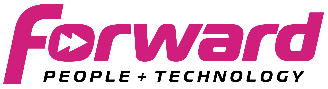 This product provides short-term CGL with optional host liquor liability coverage for Special Events or for small individual booths or kiosks.Instead of completing this application form, consider trying JET, our self-serve platform.JET is the quickest path to quotes and policy issuance.  A modern way FORWARD.PLEASE READ CAREFULLY ‐ Please review this application in detail for accuracy.  If there are any misrepresentations or omissions in the application, any insurance quote is deemed to be void, and any subsequent insurance policy will be rendered null and void from inception.   Email completed apps to newcommercial@forwardinsurance.ca or for the quickest turnaround, log in to JET.APPLICANT INFORMATIONAPPLICANT INFORMATIONAPPLICANT INFORMATIONAPPLICANT INFORMATIONAPPLICANT INFORMATIONAPPLICANT INFORMATIONAPPLICANT INFORMATIONAPPLICANT INFORMATIONAPPLICANT INFORMATIONAPPLICANT INFORMATIONAPPLICANT INFORMATIONAPPLICANT INFORMATIONAPPLICANT INFORMATIONAPPLICANT INFORMATIONAPPLICANT INFORMATIONAPPLICANT INFORMATIONAPPLICANT INFORMATIONAPPLICANT INFORMATIONAPPLICANT INFORMATIONAPPLICANT INFORMATIONAPPLICANT INFORMATIONAPPLICANT INFORMATIONAPPLICANT INFORMATIONAPPLICANT INFORMATIONAPPLICANT INFORMATIONAPPLICANT INFORMATIONAPPLICANT INFORMATIONAPPLICANT INFORMATIONAPPLICANT INFORMATIONAPPLICANT INFORMATIONAPPLICANT INFORMATIONAPPLICANT INFORMATIONAPPLICANT INFORMATIONAPPLICANT INFORMATIONAPPLICANT INFORMATIONAPPLICANT INFORMATIONAPPLICANT INFORMATIONAPPLICANT INFORMATIONAPPLICANT INFORMATIONAPPLICANT INFORMATIONAPPLICANT INFORMATIONAPPLICANT INFORMATIONAPPLICANT INFORMATIONAPPLICANT INFORMATIONAPPLICANT INFORMATIONAPPLICANT INFORMATIONAPPLICANT INFORMATIONAPPLICANT INFORMATIONAPPLICANT INFORMATIONAPPLICANT INFORMATIONAPPLICANT INFORMATIONAPPLICANT INFORMATIONAPPLICANT INFORMATIONAPPLICANT INFORMATIONAPPLICANT INFORMATIONAPPLICANT INFORMATIONAPPLICANT INFORMATIONAPPLICANT INFORMATIONAPPLICANT INFORMATIONAPPLICANT INFORMATIONAPPLICANT INFORMATIONAPPLICANT INFORMATIONContact Email Address:(Required for e-signatures)Contact Email Address:(Required for e-signatures)Contact Email Address:(Required for e-signatures)Contact Email Address:(Required for e-signatures)Contact Email Address:(Required for e-signatures)Contact Email Address:(Required for e-signatures)Contact Email Address:(Required for e-signatures)Contact Email Address:(Required for e-signatures)Contact Email Address:(Required for e-signatures)Contact Email Address:(Required for e-signatures)Contact Email Address:(Required for e-signatures)Contact Email Address:(Required for e-signatures)Contact Email Address:(Required for e-signatures)Contact Email Address:(Required for e-signatures)Contact Email Address:(Required for e-signatures)Contact Email Address:(Required for e-signatures)Contact Email Address:(Required for e-signatures)Contact Email Address:(Required for e-signatures)Contact Email Address:(Required for e-signatures)Contact Email Address:(Required for e-signatures)Contact Email Address:(Required for e-signatures)Contact Email Address:(Required for e-signatures)Contact Email Address:(Required for e-signatures)Contact Email Address:(Required for e-signatures)Contact Email Address:(Required for e-signatures)Contact Email Address:(Required for e-signatures)Contact Email Address:(Required for e-signatures)Contact Email Address:(Required for e-signatures)Contact Email Address:(Required for e-signatures)Contact Email Address:(Required for e-signatures)Contact Email Address:(Required for e-signatures)Contact Email Address:(Required for e-signatures)Contact Email Address:(Required for e-signatures)Contact Email Address:(Required for e-signatures)Contact Email Address:(Required for e-signatures)Contact Email Address:(Required for e-signatures)Contact Email Address:(Required for e-signatures)Contact Email Address:(Required for e-signatures)Contact Email Address:(Required for e-signatures)Contact Email Address:(Required for e-signatures)Contact Email Address:(Required for e-signatures)Contact Email Address:(Required for e-signatures)Contact Email Address:(Required for e-signatures)Contact Email Address:(Required for e-signatures)Applicant(s) / Legal Name(s):Applicant(s) / Legal Name(s):Applicant(s) / Legal Name(s):Applicant(s) / Legal Name(s):Applicant(s) / Legal Name(s):Applicant(s) / Legal Name(s):Applicant(s) / Legal Name(s):Applicant(s) / Legal Name(s):Applicant(s) / Legal Name(s):Applicant(s) / Legal Name(s):Applicant(s) / Legal Name(s):Applicant(s) / Legal Name(s):Applicant(s) / Legal Name(s):Applicant(s) / Legal Name(s):Applicant(s) / Legal Name(s):Applicant(s) / Legal Name(s):Applicant(s) / Legal Name(s):Applicant(s) / Legal Name(s):Applicant(s) / Legal Name(s):Applicant(s) / Legal Name(s):Applicant(s) / Legal Name(s):Applicant(s) / Legal Name(s):Location of Activities – Province:Location of Activities – Province:Location of Activities – Province:Location of Activities – Province:Location of Activities – Province:Location of Activities – Province:Location of Activities – Province:Location of Activities – Province:Location of Activities – Province:Location of Activities – Province:Location of Activities – Province:Location of Activities – Province:Location of Activities – Province:Location of Activities – Province:Location of Activities – Province:Location of Activities – Province:Location of Activities – Province:Location of Activities – Province:Location of Activities – Province:Location of Activities – Province:Location of Activities – Province:Location of Activities – Province:PRIOR HISTORYPRIOR HISTORYPRIOR HISTORYPRIOR HISTORYPRIOR HISTORYPRIOR HISTORYPRIOR HISTORYPRIOR HISTORYPRIOR HISTORYPRIOR HISTORYPRIOR HISTORYPRIOR HISTORYPRIOR HISTORYPRIOR HISTORYPRIOR HISTORYPRIOR HISTORYPRIOR HISTORYPRIOR HISTORYPRIOR HISTORYPRIOR HISTORYPRIOR HISTORYPRIOR HISTORYHas the Applicant ever had a liability insurance claim?Has the Applicant ever had a liability insurance claim?Has the Applicant ever had a liability insurance claim?Has the Applicant ever had a liability insurance claim?Has the Applicant ever had a liability insurance claim?Has the Applicant ever had a liability insurance claim?Has the Applicant ever had a liability insurance claim?Has the Applicant ever had a liability insurance claim?Has the Applicant ever had a liability insurance claim?Has the Applicant ever had a liability insurance claim?Has the Applicant ever had a liability insurance claim?Has the Applicant ever had a liability insurance claim?Has the Applicant ever had a liability insurance claim?Has the Applicant ever had a liability insurance claim?Has the Applicant ever had a liability insurance claim?Has the Applicant ever had a liability insurance claim?Has the Applicant ever had a liability insurance claim?Has the Applicant ever had a liability insurance claim?Has the Applicant ever had a liability insurance claim?Has the Applicant ever had a liability insurance claim?Has the Applicant ever had a liability insurance claim?Has the Applicant ever had a liability insurance claim?Has the Applicant ever had a liability insurance claim?Has the Applicant ever had a liability insurance claim?Has the Applicant ever had a liability insurance claim?Has the Applicant ever had a liability insurance claim?Has the Applicant ever had a liability insurance claim?Has the Applicant ever had a liability insurance claim?Has the Applicant ever had a liability insurance claim? Yes      No Yes      No Yes      No Yes      No Yes      No Yes      No Yes      No Yes      No Yes      No Yes      No Yes      No Yes      No Yes      No Yes      No Yes      No Yes      No Yes      No Yes      No Yes      No Yes      No Yes      No Yes      No Yes      No Yes      No Yes      No Yes      No Yes      No Yes      No Yes      No Yes      No Yes      No Yes      No Yes      NoProvide details of the claim:Provide details of the claim:Provide details of the claim:Provide details of the claim:Provide details of the claim:Provide details of the claim:Provide details of the claim:Provide details of the claim:Provide details of the claim:Provide details of the claim:Provide details of the claim:Has insurance ever been refused or cancelled by an insurance company for the proposed event or prior events?Has insurance ever been refused or cancelled by an insurance company for the proposed event or prior events?Has insurance ever been refused or cancelled by an insurance company for the proposed event or prior events?Has insurance ever been refused or cancelled by an insurance company for the proposed event or prior events?Has insurance ever been refused or cancelled by an insurance company for the proposed event or prior events?Has insurance ever been refused or cancelled by an insurance company for the proposed event or prior events?Has insurance ever been refused or cancelled by an insurance company for the proposed event or prior events?Has insurance ever been refused or cancelled by an insurance company for the proposed event or prior events?Has insurance ever been refused or cancelled by an insurance company for the proposed event or prior events?Has insurance ever been refused or cancelled by an insurance company for the proposed event or prior events?Has insurance ever been refused or cancelled by an insurance company for the proposed event or prior events?Has insurance ever been refused or cancelled by an insurance company for the proposed event or prior events?Has insurance ever been refused or cancelled by an insurance company for the proposed event or prior events?Has insurance ever been refused or cancelled by an insurance company for the proposed event or prior events?Has insurance ever been refused or cancelled by an insurance company for the proposed event or prior events?Has insurance ever been refused or cancelled by an insurance company for the proposed event or prior events?Has insurance ever been refused or cancelled by an insurance company for the proposed event or prior events?Has insurance ever been refused or cancelled by an insurance company for the proposed event or prior events?Has insurance ever been refused or cancelled by an insurance company for the proposed event or prior events?Has insurance ever been refused or cancelled by an insurance company for the proposed event or prior events?Has insurance ever been refused or cancelled by an insurance company for the proposed event or prior events?Has insurance ever been refused or cancelled by an insurance company for the proposed event or prior events?Has insurance ever been refused or cancelled by an insurance company for the proposed event or prior events?Has insurance ever been refused or cancelled by an insurance company for the proposed event or prior events?Has insurance ever been refused or cancelled by an insurance company for the proposed event or prior events?Has insurance ever been refused or cancelled by an insurance company for the proposed event or prior events?Has insurance ever been refused or cancelled by an insurance company for the proposed event or prior events?Has insurance ever been refused or cancelled by an insurance company for the proposed event or prior events?Has insurance ever been refused or cancelled by an insurance company for the proposed event or prior events?Has insurance ever been refused or cancelled by an insurance company for the proposed event or prior events?Has insurance ever been refused or cancelled by an insurance company for the proposed event or prior events?Has insurance ever been refused or cancelled by an insurance company for the proposed event or prior events?Has insurance ever been refused or cancelled by an insurance company for the proposed event or prior events?Has insurance ever been refused or cancelled by an insurance company for the proposed event or prior events?Has insurance ever been refused or cancelled by an insurance company for the proposed event or prior events?Has insurance ever been refused or cancelled by an insurance company for the proposed event or prior events?Has insurance ever been refused or cancelled by an insurance company for the proposed event or prior events?Has insurance ever been refused or cancelled by an insurance company for the proposed event or prior events?Has insurance ever been refused or cancelled by an insurance company for the proposed event or prior events?Has insurance ever been refused or cancelled by an insurance company for the proposed event or prior events?Has insurance ever been refused or cancelled by an insurance company for the proposed event or prior events?Has insurance ever been refused or cancelled by an insurance company for the proposed event or prior events?Has insurance ever been refused or cancelled by an insurance company for the proposed event or prior events?Has insurance ever been refused or cancelled by an insurance company for the proposed event or prior events?Has insurance ever been refused or cancelled by an insurance company for the proposed event or prior events?Has insurance ever been refused or cancelled by an insurance company for the proposed event or prior events?Has insurance ever been refused or cancelled by an insurance company for the proposed event or prior events?Has insurance ever been refused or cancelled by an insurance company for the proposed event or prior events?Has insurance ever been refused or cancelled by an insurance company for the proposed event or prior events?Has insurance ever been refused or cancelled by an insurance company for the proposed event or prior events?Has insurance ever been refused or cancelled by an insurance company for the proposed event or prior events?Has insurance ever been refused or cancelled by an insurance company for the proposed event or prior events?Has insurance ever been refused or cancelled by an insurance company for the proposed event or prior events?Has insurance ever been refused or cancelled by an insurance company for the proposed event or prior events?Has insurance ever been refused or cancelled by an insurance company for the proposed event or prior events?Has insurance ever been refused or cancelled by an insurance company for the proposed event or prior events?Has insurance ever been refused or cancelled by an insurance company for the proposed event or prior events? Yes      No Yes      No Yes      No Yes      No Yes      NoProvide details on situation and reason for refusal/cancellation of insurance:Provide details on situation and reason for refusal/cancellation of insurance:Provide details on situation and reason for refusal/cancellation of insurance:Provide details on situation and reason for refusal/cancellation of insurance:Provide details on situation and reason for refusal/cancellation of insurance:Provide details on situation and reason for refusal/cancellation of insurance:Provide details on situation and reason for refusal/cancellation of insurance:Provide details on situation and reason for refusal/cancellation of insurance:Provide details on situation and reason for refusal/cancellation of insurance:Provide details on situation and reason for refusal/cancellation of insurance:Provide details on situation and reason for refusal/cancellation of insurance:Provide details on situation and reason for refusal/cancellation of insurance:Provide details on situation and reason for refusal/cancellation of insurance:Provide details on situation and reason for refusal/cancellation of insurance:Provide details on situation and reason for refusal/cancellation of insurance:Provide details on situation and reason for refusal/cancellation of insurance:Provide details on situation and reason for refusal/cancellation of insurance:Provide details on situation and reason for refusal/cancellation of insurance:Provide details on situation and reason for refusal/cancellation of insurance:Provide details on situation and reason for refusal/cancellation of insurance:Provide details on situation and reason for refusal/cancellation of insurance:Provide details on situation and reason for refusal/cancellation of insurance:Provide details on situation and reason for refusal/cancellation of insurance:Provide details on situation and reason for refusal/cancellation of insurance:Provide details on situation and reason for refusal/cancellation of insurance:Provide details on situation and reason for refusal/cancellation of insurance:Provide details on situation and reason for refusal/cancellation of insurance:Provide details on situation and reason for refusal/cancellation of insurance:Provide details on situation and reason for refusal/cancellation of insurance:Provide details on situation and reason for refusal/cancellation of insurance:Provide details on situation and reason for refusal/cancellation of insurance:Provide details on situation and reason for refusal/cancellation of insurance:Provide details on situation and reason for refusal/cancellation of insurance:Provide details on situation and reason for refusal/cancellation of insurance:Provide details on situation and reason for refusal/cancellation of insurance:Provide details on situation and reason for refusal/cancellation of insurance:Provide details on situation and reason for refusal/cancellation of insurance:Provide details on situation and reason for refusal/cancellation of insurance:Provide details on situation and reason for refusal/cancellation of insurance:Provide details on situation and reason for refusal/cancellation of insurance:Provide details on situation and reason for refusal/cancellation of insurance:Provide details on situation and reason for refusal/cancellation of insurance:Provide details on situation and reason for refusal/cancellation of insurance:EVENT INFORMATIONEVENT INFORMATIONEVENT INFORMATIONEVENT INFORMATIONEVENT INFORMATIONEVENT INFORMATIONEVENT INFORMATIONEVENT INFORMATIONEVENT INFORMATIONEVENT INFORMATIONWill this event be held at one sole location?Will this event be held at one sole location?Will this event be held at one sole location?Will this event be held at one sole location?Will this event be held at one sole location?Will this event be held at one sole location?Will this event be held at one sole location?Will this event be held at one sole location?Will this event be held at one sole location?Will this event be held at one sole location?Will this event be held at one sole location?Will this event be held at one sole location?Will this event be held at one sole location?Will this event be held at one sole location?Will this event be held at one sole location?Will this event be held at one sole location?Will this event be held at one sole location?Will this event be held at one sole location?Will this event be held at one sole location?Will this event be held at one sole location?Will this event be held at one sole location?Will this event be held at one sole location?Will this event be held at one sole location?Will this event be held at one sole location? Yes      No - How many locations will the proposed event be held? Yes      No - How many locations will the proposed event be held? Yes      No - How many locations will the proposed event be held? Yes      No - How many locations will the proposed event be held? Yes      No - How many locations will the proposed event be held? Yes      No - How many locations will the proposed event be held? Yes      No - How many locations will the proposed event be held? Yes      No - How many locations will the proposed event be held? Yes      No - How many locations will the proposed event be held? Yes      No - How many locations will the proposed event be held? Yes      No - How many locations will the proposed event be held? Yes      No - How many locations will the proposed event be held? Yes      No - How many locations will the proposed event be held? Yes      No - How many locations will the proposed event be held? Yes      No - How many locations will the proposed event be held? Yes      No - How many locations will the proposed event be held? Yes      No - How many locations will the proposed event be held? Yes      No - How many locations will the proposed event be held? Yes      No - How many locations will the proposed event be held? Yes      No - How many locations will the proposed event be held? Yes      No - How many locations will the proposed event be held? Yes      No - How many locations will the proposed event be held? Yes      No - How many locations will the proposed event be held? Yes      No - How many locations will the proposed event be held? Yes      No - How many locations will the proposed event be held? Yes      No - How many locations will the proposed event be held? Yes      No - How many locations will the proposed event be held? Yes      No - How many locations will the proposed event be held? Yes      No - How many locations will the proposed event be held? Yes      No - How many locations will the proposed event be held? Yes      No - How many locations will the proposed event be held? Yes      No - How many locations will the proposed event be held? Yes      No - How many locations will the proposed event be held? Yes      No - How many locations will the proposed event be held? Yes      No - How many locations will the proposed event be held?Will the event be held at a private residence?Will the event be held at a private residence?Will the event be held at a private residence?Will the event be held at a private residence?Will the event be held at a private residence?Will the event be held at a private residence?Will the event be held at a private residence?Will the event be held at a private residence?Will the event be held at a private residence?Will the event be held at a private residence?Will the event be held at a private residence?Will the event be held at a private residence?Will the event be held at a private residence?Will the event be held at a private residence?Will the event be held at a private residence?Will the event be held at a private residence?Will the event be held at a private residence?Will the event be held at a private residence?Will the event be held at a private residence?Will the event be held at a private residence?Will the event be held at a private residence?Will the event be held at a private residence?Will the event be held at a private residence?Will the event be held at a private residence? Yes      No Yes      No Yes      No Yes      No Yes      No Yes      No Yes      No Yes      No Yes      No Yes      No Yes      No Yes      No Yes      No Yes      No Yes      No Yes      No Yes      No Yes      No Yes      No Yes      No Yes      No Yes      No Yes      No Yes      No Yes      No Yes      No Yes      No Yes      No Yes      No Yes      No Yes      No Yes      No Yes      No Yes      No Yes      No Yes      No Yes      No Yes      NoIs the applicant seeking coverage strictly for a booth or kiosk at the event?Is the applicant seeking coverage strictly for a booth or kiosk at the event?Is the applicant seeking coverage strictly for a booth or kiosk at the event?Is the applicant seeking coverage strictly for a booth or kiosk at the event?Is the applicant seeking coverage strictly for a booth or kiosk at the event?Is the applicant seeking coverage strictly for a booth or kiosk at the event?Is the applicant seeking coverage strictly for a booth or kiosk at the event?Is the applicant seeking coverage strictly for a booth or kiosk at the event?Is the applicant seeking coverage strictly for a booth or kiosk at the event?Is the applicant seeking coverage strictly for a booth or kiosk at the event?Is the applicant seeking coverage strictly for a booth or kiosk at the event?Is the applicant seeking coverage strictly for a booth or kiosk at the event?Is the applicant seeking coverage strictly for a booth or kiosk at the event?Is the applicant seeking coverage strictly for a booth or kiosk at the event?Is the applicant seeking coverage strictly for a booth or kiosk at the event?Is the applicant seeking coverage strictly for a booth or kiosk at the event?Is the applicant seeking coverage strictly for a booth or kiosk at the event?Is the applicant seeking coverage strictly for a booth or kiosk at the event?Is the applicant seeking coverage strictly for a booth or kiosk at the event?Is the applicant seeking coverage strictly for a booth or kiosk at the event?Is the applicant seeking coverage strictly for a booth or kiosk at the event?Is the applicant seeking coverage strictly for a booth or kiosk at the event?Is the applicant seeking coverage strictly for a booth or kiosk at the event?Is the applicant seeking coverage strictly for a booth or kiosk at the event?Is the applicant seeking coverage strictly for a booth or kiosk at the event?Is the applicant seeking coverage strictly for a booth or kiosk at the event?Is the applicant seeking coverage strictly for a booth or kiosk at the event?Is the applicant seeking coverage strictly for a booth or kiosk at the event?Is the applicant seeking coverage strictly for a booth or kiosk at the event?Is the applicant seeking coverage strictly for a booth or kiosk at the event?Is the applicant seeking coverage strictly for a booth or kiosk at the event?Is the applicant seeking coverage strictly for a booth or kiosk at the event?Is the applicant seeking coverage strictly for a booth or kiosk at the event?Is the applicant seeking coverage strictly for a booth or kiosk at the event?Is the applicant seeking coverage strictly for a booth or kiosk at the event?Is the applicant seeking coverage strictly for a booth or kiosk at the event?Is the applicant seeking coverage strictly for a booth or kiosk at the event?Is the applicant seeking coverage strictly for a booth or kiosk at the event?Is the applicant seeking coverage strictly for a booth or kiosk at the event? Yes      No Yes      No Yes      No Yes      No Yes      No Yes      No Yes      No Yes      No Yes      No Yes      No Yes      No Yes      No Yes      No Yes      No Yes      No Yes      No Yes      No Yes      No Yes      No Yes      No Yes      No Yes      No Yes      NoPlease describe the event:Please describe the event:Please describe the event:Please describe the event:Please describe the event:Please describe the event:Please describe the event:Please describe the event:Please describe the event:Please describe the event:Please describe the event:RISK INFORMATIONRISK INFORMATIONRISK INFORMATIONRISK INFORMATIONRISK INFORMATIONRISK INFORMATIONRISK INFORMATIONRISK INFORMATIONRISK INFORMATIONRISK INFORMATIONRISK INFORMATIONRISK INFORMATIONRISK INFORMATIONRISK INFORMATIONRISK INFORMATIONRISK INFORMATIONRISK INFORMATIONRISK INFORMATIONRISK INFORMATIONRISK INFORMATIONRISK INFORMATIONRISK INFORMATIONRISK INFORMATIONRISK INFORMATIONRISK INFORMATIONRISK INFORMATIONRISK INFORMATIONRISK INFORMATIONRISK INFORMATIONRISK INFORMATIONRISK INFORMATIONRISK INFORMATIONRISK INFORMATIONRISK INFORMATIONRISK INFORMATIONRISK INFORMATIONRISK INFORMATIONRISK INFORMATIONRISK INFORMATIONRISK INFORMATIONRISK INFORMATIONRISK INFORMATIONRISK INFORMATIONRISK INFORMATIONRISK INFORMATIONRISK INFORMATIONRISK INFORMATIONRISK INFORMATIONRISK INFORMATIONRISK INFORMATIONRISK INFORMATIONRISK INFORMATIONRISK INFORMATIONRISK INFORMATIONRISK INFORMATIONRISK INFORMATIONRISK INFORMATIONRISK INFORMATIONRISK INFORMATIONRISK INFORMATIONRISK INFORMATIONRISK INFORMATIONLOCATION OF EVENTLOCATION OF EVENTLOCATION OF EVENTLOCATION OF EVENTLOCATION OF EVENTLOCATION OF EVENTLOCATION OF EVENTLOCATION OF EVENTEvent Location:Event Location:Event Location:Event Location:City:City:City:City:City:City:City:City:City:Province:Province:Postcode/ZIP Code:Postcode/ZIP Code:Postcode/ZIP Code:Postcode/ZIP Code:Postcode/ZIP Code:Postcode/ZIP Code:Postcode/ZIP Code:Postcode/ZIP Code:Postcode/ZIP Code:Postcode/ZIP Code:Postcode/ZIP Code:Postcode/ZIP Code:Postcode/ZIP Code:Postcode/ZIP Code:Postcode/ZIP Code:Postcode/ZIP Code:Postcode/ZIP Code:Postcode/ZIP Code:DURATION OF EVENTDURATION OF EVENTDURATION OF EVENTDURATION OF EVENTDURATION OF EVENTDURATION OF EVENTDURATION OF EVENTDURATION OF EVENTDURATION OF EVENTDURATION OF EVENTDURATION OF EVENTDURATION OF EVENTDURATION OF EVENTDURATION OF EVENTDURATION OF EVENTDURATION OF EVENTDURATION OF EVENTDURATION OF EVENTDURATION OF EVENTDURATION OF EVENTDURATION OF EVENTDURATION OF EVENTDURATION OF EVENTPolicy period required (number of days):Policy period required (number of days):Policy period required (number of days):Policy period required (number of days):Policy period required (number of days):Policy period required (number of days):Policy period required (number of days):Policy period required (number of days):Policy period required (number of days):Policy period required (number of days):Policy period required (number of days):Policy period required (number of days):Policy period required (number of days):Policy period required (number of days):ATTENDANCEATTENDANCEATTENDANCEATTENDANCEATTENDANCEATTENDANCEATTENDANCEATTENDANCEATTENDANCEATTENDANCEATTENDANCEATTENDANCEATTENDANCEATTENDANCEATTENDANCEATTENDANCEATTENDANCEATTENDANCEATTENDANCEATTENDANCEATTENDANCEATTENDANCEATTENDANCEAnticipated attendance – max any one day:Anticipated attendance – max any one day:Anticipated attendance – max any one day:Anticipated attendance – max any one day:Anticipated attendance – max any one day:Anticipated attendance – max any one day:Anticipated attendance – max any one day:Anticipated attendance – max any one day:Anticipated attendance – max any one day:Anticipated attendance – max any one day:Anticipated attendance – max any one day:Anticipated attendance – max any one day:Anticipated attendance – max any one day:Anticipated attendance – max any one day:Anticipated attendance – max any one day:Anticipated attendance – max any one day:Anticipated attendance – max any one day:Anticipated attendance – max any one day:Anticipated attendance – max any one day:Anticipated attendance – max any one day:Anticipated attendance – max any one day:Anticipated attendance – total for entire event:Anticipated attendance – total for entire event:Anticipated attendance – total for entire event:Anticipated attendance – total for entire event:Anticipated attendance – total for entire event:Anticipated attendance – total for entire event:Anticipated attendance – total for entire event:Anticipated attendance – total for entire event:Anticipated attendance – total for entire event:Anticipated attendance – total for entire event:Anticipated attendance – total for entire event:Anticipated attendance – total for entire event:Anticipated attendance – total for entire event:Anticipated attendance – total for entire event:Anticipated attendance – total for entire event:Anticipated attendance – total for entire event:Anticipated attendance – total for entire event:Anticipated attendance – total for entire event:Anticipated attendance – total for entire event:Anticipated attendance – total for entire event:Anticipated attendance – total for entire event:Anticipated attendance – total for entire event:TOTAL GROSS REVENUE (EXCLUDING LIQUOR)TOTAL GROSS REVENUE (EXCLUDING LIQUOR)TOTAL GROSS REVENUE (EXCLUDING LIQUOR)TOTAL GROSS REVENUE (EXCLUDING LIQUOR)TOTAL GROSS REVENUE (EXCLUDING LIQUOR)TOTAL GROSS REVENUE (EXCLUDING LIQUOR)TOTAL GROSS REVENUE (EXCLUDING LIQUOR)TOTAL GROSS REVENUE (EXCLUDING LIQUOR)TOTAL GROSS REVENUE (EXCLUDING LIQUOR)TOTAL GROSS REVENUE (EXCLUDING LIQUOR)TOTAL GROSS REVENUE (EXCLUDING LIQUOR)TOTAL GROSS REVENUE (EXCLUDING LIQUOR)TOTAL GROSS REVENUE (EXCLUDING LIQUOR)TOTAL GROSS REVENUE (EXCLUDING LIQUOR)TOTAL GROSS REVENUE (EXCLUDING LIQUOR)TOTAL GROSS REVENUE (EXCLUDING LIQUOR)TOTAL GROSS REVENUE (EXCLUDING LIQUOR)TOTAL GROSS REVENUE (EXCLUDING LIQUOR)TOTAL GROSS REVENUE (EXCLUDING LIQUOR)TOTAL GROSS REVENUE (EXCLUDING LIQUOR)TOTAL GROSS REVENUE (EXCLUDING LIQUOR)TOTAL GROSS REVENUE (EXCLUDING LIQUOR)TOTAL GROSS REVENUE (EXCLUDING LIQUOR)TOTAL GROSS REVENUE (EXCLUDING LIQUOR)Total Gross Revenue from event (excluding the sale of liquor):Total Gross Revenue from event (excluding the sale of liquor):Total Gross Revenue from event (excluding the sale of liquor):Total Gross Revenue from event (excluding the sale of liquor):Total Gross Revenue from event (excluding the sale of liquor):Total Gross Revenue from event (excluding the sale of liquor):Total Gross Revenue from event (excluding the sale of liquor):Total Gross Revenue from event (excluding the sale of liquor):Total Gross Revenue from event (excluding the sale of liquor):Total Gross Revenue from event (excluding the sale of liquor):Total Gross Revenue from event (excluding the sale of liquor):Total Gross Revenue from event (excluding the sale of liquor):Total Gross Revenue from event (excluding the sale of liquor):Total Gross Revenue from event (excluding the sale of liquor):Total Gross Revenue from event (excluding the sale of liquor):Total Gross Revenue from event (excluding the sale of liquor):Total Gross Revenue from event (excluding the sale of liquor):Total Gross Revenue from event (excluding the sale of liquor):Total Gross Revenue from event (excluding the sale of liquor):Total Gross Revenue from event (excluding the sale of liquor):Total Gross Revenue from event (excluding the sale of liquor):Total Gross Revenue from event (excluding the sale of liquor):Total Gross Revenue from event (excluding the sale of liquor):Total Gross Revenue from event (excluding the sale of liquor):Total Gross Revenue from event (excluding the sale of liquor):Total Gross Revenue from event (excluding the sale of liquor):Total Gross Revenue from event (excluding the sale of liquor):Total Gross Revenue from event (excluding the sale of liquor):Total Gross Revenue from event (excluding the sale of liquor):Total Gross Revenue from event (excluding the sale of liquor):Total Gross Revenue from event (excluding the sale of liquor):Total Gross Revenue from event (excluding the sale of liquor):LIQUORLIQUORLIQUORLIQUORLIQUORLIQUORLIQUORLIQUORLIQUORLIQUORLIQUORLIQUORLIQUORLIQUORLIQUORLIQUORLIQUORLIQUORLIQUORLIQUORLIQUORLIQUORLIQUORLIQUORLIQUORLIQUORLIQUORLIQUORLIQUORLIQUORLIQUORLIQUORWill there be liquor served at the event?Will there be liquor served at the event?Will there be liquor served at the event?Will there be liquor served at the event?Will there be liquor served at the event?Will there be liquor served at the event?Will there be liquor served at the event?Will there be liquor served at the event?Will there be liquor served at the event?Will there be liquor served at the event?Will there be liquor served at the event?Will there be liquor served at the event?Will there be liquor served at the event?Will there be liquor served at the event?Will there be liquor served at the event?Will there be liquor served at the event?Will there be liquor served at the event?Will there be liquor served at the event? Yes      No Yes      No Yes      No Yes      No Yes      No Yes      No Yes      No Yes      No Yes      No Yes      No Yes      No Yes      No Yes      No Yes      No Yes      No Yes      No Yes      No Yes      No Yes      No Yes      No Yes      No Yes      NoTotal revenue derived from the sale of liquor:Total revenue derived from the sale of liquor:Total revenue derived from the sale of liquor:Total revenue derived from the sale of liquor:Total revenue derived from the sale of liquor:Total revenue derived from the sale of liquor:Total revenue derived from the sale of liquor:Total revenue derived from the sale of liquor:Total revenue derived from the sale of liquor:Total revenue derived from the sale of liquor:Total revenue derived from the sale of liquor:Total revenue derived from the sale of liquor:Total revenue derived from the sale of liquor:Total revenue derived from the sale of liquor:Total revenue derived from the sale of liquor:Total revenue derived from the sale of liquor:Total revenue derived from the sale of liquor:Total revenue derived from the sale of liquor:Total revenue derived from the sale of liquor:Total revenue derived from the sale of liquor:Total revenue derived from the sale of liquor:Total revenue derived from the sale of liquor:Total revenue derived from the sale of liquor:Total revenue derived from the sale of liquor:Total revenue derived from the sale of liquor:Total revenue derived from the sale of liquor:Total revenue derived from the sale of liquor:Will the necessary liquor permit be in place in advance of the event (by venue, subcontractor or by the Applicant)?Will the necessary liquor permit be in place in advance of the event (by venue, subcontractor or by the Applicant)?Will the necessary liquor permit be in place in advance of the event (by venue, subcontractor or by the Applicant)?Will the necessary liquor permit be in place in advance of the event (by venue, subcontractor or by the Applicant)?Will the necessary liquor permit be in place in advance of the event (by venue, subcontractor or by the Applicant)?Will the necessary liquor permit be in place in advance of the event (by venue, subcontractor or by the Applicant)?Will the necessary liquor permit be in place in advance of the event (by venue, subcontractor or by the Applicant)?Will the necessary liquor permit be in place in advance of the event (by venue, subcontractor or by the Applicant)?Will the necessary liquor permit be in place in advance of the event (by venue, subcontractor or by the Applicant)?Will the necessary liquor permit be in place in advance of the event (by venue, subcontractor or by the Applicant)?Will the necessary liquor permit be in place in advance of the event (by venue, subcontractor or by the Applicant)?Will the necessary liquor permit be in place in advance of the event (by venue, subcontractor or by the Applicant)?Will the necessary liquor permit be in place in advance of the event (by venue, subcontractor or by the Applicant)?Will the necessary liquor permit be in place in advance of the event (by venue, subcontractor or by the Applicant)?Will the necessary liquor permit be in place in advance of the event (by venue, subcontractor or by the Applicant)?Will the necessary liquor permit be in place in advance of the event (by venue, subcontractor or by the Applicant)?Will the necessary liquor permit be in place in advance of the event (by venue, subcontractor or by the Applicant)?Will the necessary liquor permit be in place in advance of the event (by venue, subcontractor or by the Applicant)?Will the necessary liquor permit be in place in advance of the event (by venue, subcontractor or by the Applicant)?Will the necessary liquor permit be in place in advance of the event (by venue, subcontractor or by the Applicant)?Will the necessary liquor permit be in place in advance of the event (by venue, subcontractor or by the Applicant)?Will the necessary liquor permit be in place in advance of the event (by venue, subcontractor or by the Applicant)?Will the necessary liquor permit be in place in advance of the event (by venue, subcontractor or by the Applicant)?Will the necessary liquor permit be in place in advance of the event (by venue, subcontractor or by the Applicant)?Will the necessary liquor permit be in place in advance of the event (by venue, subcontractor or by the Applicant)?Will the necessary liquor permit be in place in advance of the event (by venue, subcontractor or by the Applicant)?Will the necessary liquor permit be in place in advance of the event (by venue, subcontractor or by the Applicant)?Will the necessary liquor permit be in place in advance of the event (by venue, subcontractor or by the Applicant)?Will the necessary liquor permit be in place in advance of the event (by venue, subcontractor or by the Applicant)?Will the necessary liquor permit be in place in advance of the event (by venue, subcontractor or by the Applicant)?Will the necessary liquor permit be in place in advance of the event (by venue, subcontractor or by the Applicant)?Will the necessary liquor permit be in place in advance of the event (by venue, subcontractor or by the Applicant)?Will the necessary liquor permit be in place in advance of the event (by venue, subcontractor or by the Applicant)?Will the necessary liquor permit be in place in advance of the event (by venue, subcontractor or by the Applicant)?Will the necessary liquor permit be in place in advance of the event (by venue, subcontractor or by the Applicant)?Will the necessary liquor permit be in place in advance of the event (by venue, subcontractor or by the Applicant)?Will the necessary liquor permit be in place in advance of the event (by venue, subcontractor or by the Applicant)?Will the necessary liquor permit be in place in advance of the event (by venue, subcontractor or by the Applicant)?Will the necessary liquor permit be in place in advance of the event (by venue, subcontractor or by the Applicant)?Will the necessary liquor permit be in place in advance of the event (by venue, subcontractor or by the Applicant)?Will the necessary liquor permit be in place in advance of the event (by venue, subcontractor or by the Applicant)?Will the necessary liquor permit be in place in advance of the event (by venue, subcontractor or by the Applicant)?Will the necessary liquor permit be in place in advance of the event (by venue, subcontractor or by the Applicant)?Will the necessary liquor permit be in place in advance of the event (by venue, subcontractor or by the Applicant)?Will the necessary liquor permit be in place in advance of the event (by venue, subcontractor or by the Applicant)?Will the necessary liquor permit be in place in advance of the event (by venue, subcontractor or by the Applicant)?Will the necessary liquor permit be in place in advance of the event (by venue, subcontractor or by the Applicant)?Will the necessary liquor permit be in place in advance of the event (by venue, subcontractor or by the Applicant)?Will the necessary liquor permit be in place in advance of the event (by venue, subcontractor or by the Applicant)?Will the necessary liquor permit be in place in advance of the event (by venue, subcontractor or by the Applicant)?Will the necessary liquor permit be in place in advance of the event (by venue, subcontractor or by the Applicant)?Will the necessary liquor permit be in place in advance of the event (by venue, subcontractor or by the Applicant)?Will the necessary liquor permit be in place in advance of the event (by venue, subcontractor or by the Applicant)?Will the necessary liquor permit be in place in advance of the event (by venue, subcontractor or by the Applicant)?Will the necessary liquor permit be in place in advance of the event (by venue, subcontractor or by the Applicant)? Yes      No Yes      No Yes      No Yes      No Yes      No Yes      No Yes      No Yes      NoWho is responsible for the service of liquor?Who is responsible for the service of liquor?Who is responsible for the service of liquor?Who is responsible for the service of liquor?Who is responsible for the service of liquor?Who is responsible for the service of liquor?Who is responsible for the service of liquor?Who is responsible for the service of liquor?Who is responsible for the service of liquor?Who is responsible for the service of liquor?Who is responsible for the service of liquor?Who is responsible for the service of liquor?Who is responsible for the service of liquor?Who is responsible for the service of liquor?Who is responsible for the service of liquor?Who is responsible for the service of liquor?Who is responsible for the service of liquor?Who is responsible for the service of liquor?Who is responsible for the service of liquor?Who is responsible for the service of liquor?Who is responsible for the service of liquor?Who is responsible for the service of liquor?Who is responsible for the service of liquor?Who is responsible for the service of liquor?Who is responsible for the service of liquor?Who is responsible for the service of liquor? Venue (duly permitted by law) Venue (duly permitted by law) Venue (duly permitted by law) Venue (duly permitted by law) Venue (duly permitted by law) Venue (duly permitted by law) Venue (duly permitted by law) Venue (duly permitted by law) Venue (duly permitted by law) Venue (duly permitted by law) Venue (duly permitted by law) Venue (duly permitted by law) Venue (duly permitted by law) Venue (duly permitted by law) Subcontractor (duly permitted by law) Subcontractor (duly permitted by law) Subcontractor (duly permitted by law) Subcontractor (duly permitted by law) Subcontractor (duly permitted by law) Subcontractor (duly permitted by law) Subcontractor (duly permitted by law) Subcontractor (duly permitted by law) Subcontractor (duly permitted by law) Subcontractor (duly permitted by law) Subcontractor (duly permitted by law) Subcontractor (duly permitted by law) Subcontractor (duly permitted by law) Subcontractor (duly permitted by law) Subcontractor (duly permitted by law) Subcontractor (duly permitted by law) Subcontractor (duly permitted by law) Subcontractor (duly permitted by law) Subcontractor (duly permitted by law) Subcontractor (duly permitted by law) Subcontractor (duly permitted by law) Subcontractor (duly permitted by law) Subcontractor (duly permitted by law) Subcontractor (duly permitted by law) Subcontractor (duly permitted by law) Subcontractor (duly permitted by law) Subcontractor (duly permitted by law) Subcontractor (duly permitted by law) Subcontractor (duly permitted by law) Subcontractor (duly permitted by law) Subcontractor (duly permitted by law) Applicant Applicant Applicant Applicant Applicant Applicant Applicant Applicant BYOB BYOB BYOB BYOB BYOB BYOB BYOB BYOB BYOBSPECIALTY ACTIVITIESSPECIALTY ACTIVITIESSPECIALTY ACTIVITIESSPECIALTY ACTIVITIESSPECIALTY ACTIVITIESSPECIALTY ACTIVITIESSPECIALTY ACTIVITIESSPECIALTY ACTIVITIESSPECIALTY ACTIVITIESSPECIALTY ACTIVITIESSPECIALTY ACTIVITIESSPECIALTY ACTIVITIESSPECIALTY ACTIVITIESThe Applicant hereby understands and agrees that high risk sporting activities (e.g. sky diving – see Common Exclusion for High Risk Sporting Activities in policy form) would not be covered under this proposed insurance.The Applicant hereby understands and agrees that high risk sporting activities (e.g. sky diving – see Common Exclusion for High Risk Sporting Activities in policy form) would not be covered under this proposed insurance.The Applicant hereby understands and agrees that high risk sporting activities (e.g. sky diving – see Common Exclusion for High Risk Sporting Activities in policy form) would not be covered under this proposed insurance.The Applicant hereby understands and agrees that high risk sporting activities (e.g. sky diving – see Common Exclusion for High Risk Sporting Activities in policy form) would not be covered under this proposed insurance.The Applicant hereby understands and agrees that high risk sporting activities (e.g. sky diving – see Common Exclusion for High Risk Sporting Activities in policy form) would not be covered under this proposed insurance.The Applicant hereby understands and agrees that high risk sporting activities (e.g. sky diving – see Common Exclusion for High Risk Sporting Activities in policy form) would not be covered under this proposed insurance.The Applicant hereby understands and agrees that high risk sporting activities (e.g. sky diving – see Common Exclusion for High Risk Sporting Activities in policy form) would not be covered under this proposed insurance.The Applicant hereby understands and agrees that high risk sporting activities (e.g. sky diving – see Common Exclusion for High Risk Sporting Activities in policy form) would not be covered under this proposed insurance.The Applicant hereby understands and agrees that high risk sporting activities (e.g. sky diving – see Common Exclusion for High Risk Sporting Activities in policy form) would not be covered under this proposed insurance.The Applicant hereby understands and agrees that high risk sporting activities (e.g. sky diving – see Common Exclusion for High Risk Sporting Activities in policy form) would not be covered under this proposed insurance.The Applicant hereby understands and agrees that high risk sporting activities (e.g. sky diving – see Common Exclusion for High Risk Sporting Activities in policy form) would not be covered under this proposed insurance.The Applicant hereby understands and agrees that high risk sporting activities (e.g. sky diving – see Common Exclusion for High Risk Sporting Activities in policy form) would not be covered under this proposed insurance.The Applicant hereby understands and agrees that high risk sporting activities (e.g. sky diving – see Common Exclusion for High Risk Sporting Activities in policy form) would not be covered under this proposed insurance.The Applicant hereby understands and agrees that high risk sporting activities (e.g. sky diving – see Common Exclusion for High Risk Sporting Activities in policy form) would not be covered under this proposed insurance.The Applicant hereby understands and agrees that high risk sporting activities (e.g. sky diving – see Common Exclusion for High Risk Sporting Activities in policy form) would not be covered under this proposed insurance.The Applicant hereby understands and agrees that high risk sporting activities (e.g. sky diving – see Common Exclusion for High Risk Sporting Activities in policy form) would not be covered under this proposed insurance.The Applicant hereby understands and agrees that high risk sporting activities (e.g. sky diving – see Common Exclusion for High Risk Sporting Activities in policy form) would not be covered under this proposed insurance.The Applicant hereby understands and agrees that high risk sporting activities (e.g. sky diving – see Common Exclusion for High Risk Sporting Activities in policy form) would not be covered under this proposed insurance.The Applicant hereby understands and agrees that high risk sporting activities (e.g. sky diving – see Common Exclusion for High Risk Sporting Activities in policy form) would not be covered under this proposed insurance.The Applicant hereby understands and agrees that high risk sporting activities (e.g. sky diving – see Common Exclusion for High Risk Sporting Activities in policy form) would not be covered under this proposed insurance.The Applicant hereby understands and agrees that high risk sporting activities (e.g. sky diving – see Common Exclusion for High Risk Sporting Activities in policy form) would not be covered under this proposed insurance.The Applicant hereby understands and agrees that high risk sporting activities (e.g. sky diving – see Common Exclusion for High Risk Sporting Activities in policy form) would not be covered under this proposed insurance.The Applicant hereby understands and agrees that high risk sporting activities (e.g. sky diving – see Common Exclusion for High Risk Sporting Activities in policy form) would not be covered under this proposed insurance.The Applicant hereby understands and agrees that high risk sporting activities (e.g. sky diving – see Common Exclusion for High Risk Sporting Activities in policy form) would not be covered under this proposed insurance.The Applicant hereby understands and agrees that high risk sporting activities (e.g. sky diving – see Common Exclusion for High Risk Sporting Activities in policy form) would not be covered under this proposed insurance.The Applicant hereby understands and agrees that high risk sporting activities (e.g. sky diving – see Common Exclusion for High Risk Sporting Activities in policy form) would not be covered under this proposed insurance.The Applicant hereby understands and agrees that high risk sporting activities (e.g. sky diving – see Common Exclusion for High Risk Sporting Activities in policy form) would not be covered under this proposed insurance.The Applicant hereby understands and agrees that high risk sporting activities (e.g. sky diving – see Common Exclusion for High Risk Sporting Activities in policy form) would not be covered under this proposed insurance.The Applicant hereby understands and agrees that high risk sporting activities (e.g. sky diving – see Common Exclusion for High Risk Sporting Activities in policy form) would not be covered under this proposed insurance.The Applicant hereby understands and agrees that high risk sporting activities (e.g. sky diving – see Common Exclusion for High Risk Sporting Activities in policy form) would not be covered under this proposed insurance.The Applicant hereby understands and agrees that high risk sporting activities (e.g. sky diving – see Common Exclusion for High Risk Sporting Activities in policy form) would not be covered under this proposed insurance.The Applicant hereby understands and agrees that high risk sporting activities (e.g. sky diving – see Common Exclusion for High Risk Sporting Activities in policy form) would not be covered under this proposed insurance.The Applicant hereby understands and agrees that high risk sporting activities (e.g. sky diving – see Common Exclusion for High Risk Sporting Activities in policy form) would not be covered under this proposed insurance.The Applicant hereby understands and agrees that high risk sporting activities (e.g. sky diving – see Common Exclusion for High Risk Sporting Activities in policy form) would not be covered under this proposed insurance.The Applicant hereby understands and agrees that high risk sporting activities (e.g. sky diving – see Common Exclusion for High Risk Sporting Activities in policy form) would not be covered under this proposed insurance.The Applicant hereby understands and agrees that high risk sporting activities (e.g. sky diving – see Common Exclusion for High Risk Sporting Activities in policy form) would not be covered under this proposed insurance.The Applicant hereby understands and agrees that high risk sporting activities (e.g. sky diving – see Common Exclusion for High Risk Sporting Activities in policy form) would not be covered under this proposed insurance.The Applicant hereby understands and agrees that high risk sporting activities (e.g. sky diving – see Common Exclusion for High Risk Sporting Activities in policy form) would not be covered under this proposed insurance.The Applicant hereby understands and agrees that high risk sporting activities (e.g. sky diving – see Common Exclusion for High Risk Sporting Activities in policy form) would not be covered under this proposed insurance.The Applicant hereby understands and agrees that high risk sporting activities (e.g. sky diving – see Common Exclusion for High Risk Sporting Activities in policy form) would not be covered under this proposed insurance.The Applicant hereby understands and agrees that high risk sporting activities (e.g. sky diving – see Common Exclusion for High Risk Sporting Activities in policy form) would not be covered under this proposed insurance.The Applicant hereby understands and agrees that high risk sporting activities (e.g. sky diving – see Common Exclusion for High Risk Sporting Activities in policy form) would not be covered under this proposed insurance.The Applicant hereby understands and agrees that high risk sporting activities (e.g. sky diving – see Common Exclusion for High Risk Sporting Activities in policy form) would not be covered under this proposed insurance.The Applicant hereby understands and agrees that high risk sporting activities (e.g. sky diving – see Common Exclusion for High Risk Sporting Activities in policy form) would not be covered under this proposed insurance.The Applicant hereby understands and agrees that high risk sporting activities (e.g. sky diving – see Common Exclusion for High Risk Sporting Activities in policy form) would not be covered under this proposed insurance.The Applicant hereby understands and agrees that high risk sporting activities (e.g. sky diving – see Common Exclusion for High Risk Sporting Activities in policy form) would not be covered under this proposed insurance.The Applicant hereby understands and agrees that high risk sporting activities (e.g. sky diving – see Common Exclusion for High Risk Sporting Activities in policy form) would not be covered under this proposed insurance.The Applicant hereby understands and agrees that high risk sporting activities (e.g. sky diving – see Common Exclusion for High Risk Sporting Activities in policy form) would not be covered under this proposed insurance.The Applicant hereby understands and agrees that high risk sporting activities (e.g. sky diving – see Common Exclusion for High Risk Sporting Activities in policy form) would not be covered under this proposed insurance.The Applicant hereby understands and agrees that high risk sporting activities (e.g. sky diving – see Common Exclusion for High Risk Sporting Activities in policy form) would not be covered under this proposed insurance.The Applicant hereby understands and agrees that high risk sporting activities (e.g. sky diving – see Common Exclusion for High Risk Sporting Activities in policy form) would not be covered under this proposed insurance.The Applicant hereby understands and agrees that high risk sporting activities (e.g. sky diving – see Common Exclusion for High Risk Sporting Activities in policy form) would not be covered under this proposed insurance.The Applicant hereby understands and agrees that high risk sporting activities (e.g. sky diving – see Common Exclusion for High Risk Sporting Activities in policy form) would not be covered under this proposed insurance.The Applicant hereby understands and agrees that high risk sporting activities (e.g. sky diving – see Common Exclusion for High Risk Sporting Activities in policy form) would not be covered under this proposed insurance.The Applicant hereby understands and agrees that high risk sporting activities (e.g. sky diving – see Common Exclusion for High Risk Sporting Activities in policy form) would not be covered under this proposed insurance.The Applicant hereby understands and agrees that high risk sporting activities (e.g. sky diving – see Common Exclusion for High Risk Sporting Activities in policy form) would not be covered under this proposed insurance.The Applicant hereby understands and agrees that high risk sporting activities (e.g. sky diving – see Common Exclusion for High Risk Sporting Activities in policy form) would not be covered under this proposed insurance.The Applicant hereby understands and agrees that high risk sporting activities (e.g. sky diving – see Common Exclusion for High Risk Sporting Activities in policy form) would not be covered under this proposed insurance.The Applicant hereby understands and agrees that high risk sporting activities (e.g. sky diving – see Common Exclusion for High Risk Sporting Activities in policy form) would not be covered under this proposed insurance.The Applicant hereby understands and agrees that high risk sporting activities (e.g. sky diving – see Common Exclusion for High Risk Sporting Activities in policy form) would not be covered under this proposed insurance.The Applicant hereby understands and agrees that high risk sporting activities (e.g. sky diving – see Common Exclusion for High Risk Sporting Activities in policy form) would not be covered under this proposed insurance.The Applicant hereby understands and agrees that high risk sporting activities (e.g. sky diving – see Common Exclusion for High Risk Sporting Activities in policy form) would not be covered under this proposed insurance.The Applicant hereby understands and agrees that high risk sporting activities (e.g. sky diving – see Common Exclusion for High Risk Sporting Activities in policy form) would not be covered under this proposed insurance. Yes, Applicant agrees Yes, Applicant agrees Yes, Applicant agrees Yes, Applicant agrees Yes, Applicant agrees Yes, Applicant agrees Yes, Applicant agrees Yes, Applicant agrees Yes, Applicant agrees Yes, Applicant agrees Yes, Applicant agrees Yes, Applicant agrees Yes, Applicant agrees Yes, Applicant agrees Yes, Applicant agrees Yes, Applicant agrees Yes, Applicant agrees Yes, Applicant agrees Yes, Applicant agrees Yes, Applicant agrees Yes, Applicant agrees Yes, Applicant agrees Yes, Applicant agrees Yes, Applicant agrees No, Applicant does not agree No, Applicant does not agree No, Applicant does not agree No, Applicant does not agree No, Applicant does not agree No, Applicant does not agree No, Applicant does not agree No, Applicant does not agree No, Applicant does not agree No, Applicant does not agree No, Applicant does not agree No, Applicant does not agree No, Applicant does not agree No, Applicant does not agree No, Applicant does not agree No, Applicant does not agree No, Applicant does not agree No, Applicant does not agree No, Applicant does not agree No, Applicant does not agree No, Applicant does not agree No, Applicant does not agree No, Applicant does not agree No, Applicant does not agree No, Applicant does not agree No, Applicant does not agree No, Applicant does not agreeWill there be inflatable/bouncy castles/jumping castles at the event?Will there be inflatable/bouncy castles/jumping castles at the event?Will there be inflatable/bouncy castles/jumping castles at the event?Will there be inflatable/bouncy castles/jumping castles at the event?Will there be inflatable/bouncy castles/jumping castles at the event?Will there be inflatable/bouncy castles/jumping castles at the event?Will there be inflatable/bouncy castles/jumping castles at the event?Will there be inflatable/bouncy castles/jumping castles at the event?Will there be inflatable/bouncy castles/jumping castles at the event?Will there be inflatable/bouncy castles/jumping castles at the event?Will there be inflatable/bouncy castles/jumping castles at the event?Will there be inflatable/bouncy castles/jumping castles at the event?Will there be inflatable/bouncy castles/jumping castles at the event?Will there be inflatable/bouncy castles/jumping castles at the event?Will there be inflatable/bouncy castles/jumping castles at the event?Will there be inflatable/bouncy castles/jumping castles at the event?Will there be inflatable/bouncy castles/jumping castles at the event?Will there be inflatable/bouncy castles/jumping castles at the event?Will there be inflatable/bouncy castles/jumping castles at the event?Will there be inflatable/bouncy castles/jumping castles at the event?Will there be inflatable/bouncy castles/jumping castles at the event?Will there be inflatable/bouncy castles/jumping castles at the event?Will there be inflatable/bouncy castles/jumping castles at the event?Will there be inflatable/bouncy castles/jumping castles at the event?Will there be inflatable/bouncy castles/jumping castles at the event?Will there be inflatable/bouncy castles/jumping castles at the event?Will there be inflatable/bouncy castles/jumping castles at the event?Will there be inflatable/bouncy castles/jumping castles at the event?Will there be inflatable/bouncy castles/jumping castles at the event?Will there be inflatable/bouncy castles/jumping castles at the event?Will there be inflatable/bouncy castles/jumping castles at the event?Will there be inflatable/bouncy castles/jumping castles at the event?Will there be inflatable/bouncy castles/jumping castles at the event?Will there be inflatable/bouncy castles/jumping castles at the event?Will there be inflatable/bouncy castles/jumping castles at the event?Will there be inflatable/bouncy castles/jumping castles at the event?Will there be inflatable/bouncy castles/jumping castles at the event?Will there be inflatable/bouncy castles/jumping castles at the event?Will there be inflatable/bouncy castles/jumping castles at the event?Will there be inflatable/bouncy castles/jumping castles at the event?Will there be inflatable/bouncy castles/jumping castles at the event?Will there be inflatable/bouncy castles/jumping castles at the event?Will there be inflatable/bouncy castles/jumping castles at the event?Will there be inflatable/bouncy castles/jumping castles at the event?Will there be inflatable/bouncy castles/jumping castles at the event?Will there be inflatable/bouncy castles/jumping castles at the event?Will there be inflatable/bouncy castles/jumping castles at the event?Will there be inflatable/bouncy castles/jumping castles at the event?Will there be inflatable/bouncy castles/jumping castles at the event?Will there be inflatable/bouncy castles/jumping castles at the event?Will there be inflatable/bouncy castles/jumping castles at the event?Will there be inflatable/bouncy castles/jumping castles at the event?Will there be inflatable/bouncy castles/jumping castles at the event?Will there be inflatable/bouncy castles/jumping castles at the event?Will there be inflatable/bouncy castles/jumping castles at the event? Yes      No Yes      No Yes      No Yes      No Yes      No Yes      No Yes      No Yes      NoHas the Applicant received written confirmation that the vendor providing the inflatable/ bouncy castle/ jumping castle at the event has at least $2M liability insurance coverage?Has the Applicant received written confirmation that the vendor providing the inflatable/ bouncy castle/ jumping castle at the event has at least $2M liability insurance coverage?Has the Applicant received written confirmation that the vendor providing the inflatable/ bouncy castle/ jumping castle at the event has at least $2M liability insurance coverage?Has the Applicant received written confirmation that the vendor providing the inflatable/ bouncy castle/ jumping castle at the event has at least $2M liability insurance coverage?Has the Applicant received written confirmation that the vendor providing the inflatable/ bouncy castle/ jumping castle at the event has at least $2M liability insurance coverage?Has the Applicant received written confirmation that the vendor providing the inflatable/ bouncy castle/ jumping castle at the event has at least $2M liability insurance coverage?Has the Applicant received written confirmation that the vendor providing the inflatable/ bouncy castle/ jumping castle at the event has at least $2M liability insurance coverage?Has the Applicant received written confirmation that the vendor providing the inflatable/ bouncy castle/ jumping castle at the event has at least $2M liability insurance coverage?Has the Applicant received written confirmation that the vendor providing the inflatable/ bouncy castle/ jumping castle at the event has at least $2M liability insurance coverage?Has the Applicant received written confirmation that the vendor providing the inflatable/ bouncy castle/ jumping castle at the event has at least $2M liability insurance coverage?Has the Applicant received written confirmation that the vendor providing the inflatable/ bouncy castle/ jumping castle at the event has at least $2M liability insurance coverage?Has the Applicant received written confirmation that the vendor providing the inflatable/ bouncy castle/ jumping castle at the event has at least $2M liability insurance coverage?Has the Applicant received written confirmation that the vendor providing the inflatable/ bouncy castle/ jumping castle at the event has at least $2M liability insurance coverage?Has the Applicant received written confirmation that the vendor providing the inflatable/ bouncy castle/ jumping castle at the event has at least $2M liability insurance coverage?Has the Applicant received written confirmation that the vendor providing the inflatable/ bouncy castle/ jumping castle at the event has at least $2M liability insurance coverage?Has the Applicant received written confirmation that the vendor providing the inflatable/ bouncy castle/ jumping castle at the event has at least $2M liability insurance coverage?Has the Applicant received written confirmation that the vendor providing the inflatable/ bouncy castle/ jumping castle at the event has at least $2M liability insurance coverage?Has the Applicant received written confirmation that the vendor providing the inflatable/ bouncy castle/ jumping castle at the event has at least $2M liability insurance coverage?Has the Applicant received written confirmation that the vendor providing the inflatable/ bouncy castle/ jumping castle at the event has at least $2M liability insurance coverage?Has the Applicant received written confirmation that the vendor providing the inflatable/ bouncy castle/ jumping castle at the event has at least $2M liability insurance coverage?Has the Applicant received written confirmation that the vendor providing the inflatable/ bouncy castle/ jumping castle at the event has at least $2M liability insurance coverage?Has the Applicant received written confirmation that the vendor providing the inflatable/ bouncy castle/ jumping castle at the event has at least $2M liability insurance coverage?Has the Applicant received written confirmation that the vendor providing the inflatable/ bouncy castle/ jumping castle at the event has at least $2M liability insurance coverage?Has the Applicant received written confirmation that the vendor providing the inflatable/ bouncy castle/ jumping castle at the event has at least $2M liability insurance coverage?Has the Applicant received written confirmation that the vendor providing the inflatable/ bouncy castle/ jumping castle at the event has at least $2M liability insurance coverage?Has the Applicant received written confirmation that the vendor providing the inflatable/ bouncy castle/ jumping castle at the event has at least $2M liability insurance coverage?Has the Applicant received written confirmation that the vendor providing the inflatable/ bouncy castle/ jumping castle at the event has at least $2M liability insurance coverage?Has the Applicant received written confirmation that the vendor providing the inflatable/ bouncy castle/ jumping castle at the event has at least $2M liability insurance coverage?Has the Applicant received written confirmation that the vendor providing the inflatable/ bouncy castle/ jumping castle at the event has at least $2M liability insurance coverage?Has the Applicant received written confirmation that the vendor providing the inflatable/ bouncy castle/ jumping castle at the event has at least $2M liability insurance coverage?Has the Applicant received written confirmation that the vendor providing the inflatable/ bouncy castle/ jumping castle at the event has at least $2M liability insurance coverage?Has the Applicant received written confirmation that the vendor providing the inflatable/ bouncy castle/ jumping castle at the event has at least $2M liability insurance coverage?Has the Applicant received written confirmation that the vendor providing the inflatable/ bouncy castle/ jumping castle at the event has at least $2M liability insurance coverage?Has the Applicant received written confirmation that the vendor providing the inflatable/ bouncy castle/ jumping castle at the event has at least $2M liability insurance coverage?Has the Applicant received written confirmation that the vendor providing the inflatable/ bouncy castle/ jumping castle at the event has at least $2M liability insurance coverage?Has the Applicant received written confirmation that the vendor providing the inflatable/ bouncy castle/ jumping castle at the event has at least $2M liability insurance coverage?Has the Applicant received written confirmation that the vendor providing the inflatable/ bouncy castle/ jumping castle at the event has at least $2M liability insurance coverage?Has the Applicant received written confirmation that the vendor providing the inflatable/ bouncy castle/ jumping castle at the event has at least $2M liability insurance coverage?Has the Applicant received written confirmation that the vendor providing the inflatable/ bouncy castle/ jumping castle at the event has at least $2M liability insurance coverage?Has the Applicant received written confirmation that the vendor providing the inflatable/ bouncy castle/ jumping castle at the event has at least $2M liability insurance coverage?Has the Applicant received written confirmation that the vendor providing the inflatable/ bouncy castle/ jumping castle at the event has at least $2M liability insurance coverage?Has the Applicant received written confirmation that the vendor providing the inflatable/ bouncy castle/ jumping castle at the event has at least $2M liability insurance coverage?Has the Applicant received written confirmation that the vendor providing the inflatable/ bouncy castle/ jumping castle at the event has at least $2M liability insurance coverage?Has the Applicant received written confirmation that the vendor providing the inflatable/ bouncy castle/ jumping castle at the event has at least $2M liability insurance coverage?Has the Applicant received written confirmation that the vendor providing the inflatable/ bouncy castle/ jumping castle at the event has at least $2M liability insurance coverage?Has the Applicant received written confirmation that the vendor providing the inflatable/ bouncy castle/ jumping castle at the event has at least $2M liability insurance coverage?Has the Applicant received written confirmation that the vendor providing the inflatable/ bouncy castle/ jumping castle at the event has at least $2M liability insurance coverage?Has the Applicant received written confirmation that the vendor providing the inflatable/ bouncy castle/ jumping castle at the event has at least $2M liability insurance coverage?Has the Applicant received written confirmation that the vendor providing the inflatable/ bouncy castle/ jumping castle at the event has at least $2M liability insurance coverage?Has the Applicant received written confirmation that the vendor providing the inflatable/ bouncy castle/ jumping castle at the event has at least $2M liability insurance coverage?Has the Applicant received written confirmation that the vendor providing the inflatable/ bouncy castle/ jumping castle at the event has at least $2M liability insurance coverage?Has the Applicant received written confirmation that the vendor providing the inflatable/ bouncy castle/ jumping castle at the event has at least $2M liability insurance coverage?Has the Applicant received written confirmation that the vendor providing the inflatable/ bouncy castle/ jumping castle at the event has at least $2M liability insurance coverage?Has the Applicant received written confirmation that the vendor providing the inflatable/ bouncy castle/ jumping castle at the event has at least $2M liability insurance coverage? Yes      No Yes      No Yes      No Yes      No Yes      No Yes      No Yes      No Yes      NoWill there be an adult supervisor monitoring the bouncy castle activities at all times?Will there be an adult supervisor monitoring the bouncy castle activities at all times?Will there be an adult supervisor monitoring the bouncy castle activities at all times?Will there be an adult supervisor monitoring the bouncy castle activities at all times?Will there be an adult supervisor monitoring the bouncy castle activities at all times?Will there be an adult supervisor monitoring the bouncy castle activities at all times?Will there be an adult supervisor monitoring the bouncy castle activities at all times?Will there be an adult supervisor monitoring the bouncy castle activities at all times?Will there be an adult supervisor monitoring the bouncy castle activities at all times?Will there be an adult supervisor monitoring the bouncy castle activities at all times?Will there be an adult supervisor monitoring the bouncy castle activities at all times?Will there be an adult supervisor monitoring the bouncy castle activities at all times?Will there be an adult supervisor monitoring the bouncy castle activities at all times?Will there be an adult supervisor monitoring the bouncy castle activities at all times?Will there be an adult supervisor monitoring the bouncy castle activities at all times?Will there be an adult supervisor monitoring the bouncy castle activities at all times?Will there be an adult supervisor monitoring the bouncy castle activities at all times?Will there be an adult supervisor monitoring the bouncy castle activities at all times?Will there be an adult supervisor monitoring the bouncy castle activities at all times?Will there be an adult supervisor monitoring the bouncy castle activities at all times?Will there be an adult supervisor monitoring the bouncy castle activities at all times?Will there be an adult supervisor monitoring the bouncy castle activities at all times?Will there be an adult supervisor monitoring the bouncy castle activities at all times?Will there be an adult supervisor monitoring the bouncy castle activities at all times?Will there be an adult supervisor monitoring the bouncy castle activities at all times?Will there be an adult supervisor monitoring the bouncy castle activities at all times?Will there be an adult supervisor monitoring the bouncy castle activities at all times?Will there be an adult supervisor monitoring the bouncy castle activities at all times?Will there be an adult supervisor monitoring the bouncy castle activities at all times?Will there be an adult supervisor monitoring the bouncy castle activities at all times?Will there be an adult supervisor monitoring the bouncy castle activities at all times?Will there be an adult supervisor monitoring the bouncy castle activities at all times?Will there be an adult supervisor monitoring the bouncy castle activities at all times?Will there be an adult supervisor monitoring the bouncy castle activities at all times?Will there be an adult supervisor monitoring the bouncy castle activities at all times?Will there be an adult supervisor monitoring the bouncy castle activities at all times?Will there be an adult supervisor monitoring the bouncy castle activities at all times?Will there be an adult supervisor monitoring the bouncy castle activities at all times?Will there be an adult supervisor monitoring the bouncy castle activities at all times?Will there be an adult supervisor monitoring the bouncy castle activities at all times?Will there be an adult supervisor monitoring the bouncy castle activities at all times?Will there be an adult supervisor monitoring the bouncy castle activities at all times?Will there be an adult supervisor monitoring the bouncy castle activities at all times?Will there be an adult supervisor monitoring the bouncy castle activities at all times?Will there be an adult supervisor monitoring the bouncy castle activities at all times?Will there be an adult supervisor monitoring the bouncy castle activities at all times?Will there be an adult supervisor monitoring the bouncy castle activities at all times?Will there be an adult supervisor monitoring the bouncy castle activities at all times?Will there be an adult supervisor monitoring the bouncy castle activities at all times?Will there be an adult supervisor monitoring the bouncy castle activities at all times?Will there be an adult supervisor monitoring the bouncy castle activities at all times?Will there be an adult supervisor monitoring the bouncy castle activities at all times?Will there be an adult supervisor monitoring the bouncy castle activities at all times?Will there be an adult supervisor monitoring the bouncy castle activities at all times? Yes      No Yes      No Yes      No Yes      No Yes      No Yes      No Yes      No Yes      NoHas the applicant ensured that the bouncy castle will be set up and taken down by a professional who has at least $2M liability policy in place?Has the applicant ensured that the bouncy castle will be set up and taken down by a professional who has at least $2M liability policy in place?Has the applicant ensured that the bouncy castle will be set up and taken down by a professional who has at least $2M liability policy in place?Has the applicant ensured that the bouncy castle will be set up and taken down by a professional who has at least $2M liability policy in place?Has the applicant ensured that the bouncy castle will be set up and taken down by a professional who has at least $2M liability policy in place?Has the applicant ensured that the bouncy castle will be set up and taken down by a professional who has at least $2M liability policy in place?Has the applicant ensured that the bouncy castle will be set up and taken down by a professional who has at least $2M liability policy in place?Has the applicant ensured that the bouncy castle will be set up and taken down by a professional who has at least $2M liability policy in place?Has the applicant ensured that the bouncy castle will be set up and taken down by a professional who has at least $2M liability policy in place?Has the applicant ensured that the bouncy castle will be set up and taken down by a professional who has at least $2M liability policy in place?Has the applicant ensured that the bouncy castle will be set up and taken down by a professional who has at least $2M liability policy in place?Has the applicant ensured that the bouncy castle will be set up and taken down by a professional who has at least $2M liability policy in place?Has the applicant ensured that the bouncy castle will be set up and taken down by a professional who has at least $2M liability policy in place?Has the applicant ensured that the bouncy castle will be set up and taken down by a professional who has at least $2M liability policy in place?Has the applicant ensured that the bouncy castle will be set up and taken down by a professional who has at least $2M liability policy in place?Has the applicant ensured that the bouncy castle will be set up and taken down by a professional who has at least $2M liability policy in place?Has the applicant ensured that the bouncy castle will be set up and taken down by a professional who has at least $2M liability policy in place?Has the applicant ensured that the bouncy castle will be set up and taken down by a professional who has at least $2M liability policy in place?Has the applicant ensured that the bouncy castle will be set up and taken down by a professional who has at least $2M liability policy in place?Has the applicant ensured that the bouncy castle will be set up and taken down by a professional who has at least $2M liability policy in place?Has the applicant ensured that the bouncy castle will be set up and taken down by a professional who has at least $2M liability policy in place?Has the applicant ensured that the bouncy castle will be set up and taken down by a professional who has at least $2M liability policy in place?Has the applicant ensured that the bouncy castle will be set up and taken down by a professional who has at least $2M liability policy in place?Has the applicant ensured that the bouncy castle will be set up and taken down by a professional who has at least $2M liability policy in place?Has the applicant ensured that the bouncy castle will be set up and taken down by a professional who has at least $2M liability policy in place?Has the applicant ensured that the bouncy castle will be set up and taken down by a professional who has at least $2M liability policy in place?Has the applicant ensured that the bouncy castle will be set up and taken down by a professional who has at least $2M liability policy in place?Has the applicant ensured that the bouncy castle will be set up and taken down by a professional who has at least $2M liability policy in place?Has the applicant ensured that the bouncy castle will be set up and taken down by a professional who has at least $2M liability policy in place?Has the applicant ensured that the bouncy castle will be set up and taken down by a professional who has at least $2M liability policy in place?Has the applicant ensured that the bouncy castle will be set up and taken down by a professional who has at least $2M liability policy in place?Has the applicant ensured that the bouncy castle will be set up and taken down by a professional who has at least $2M liability policy in place?Has the applicant ensured that the bouncy castle will be set up and taken down by a professional who has at least $2M liability policy in place?Has the applicant ensured that the bouncy castle will be set up and taken down by a professional who has at least $2M liability policy in place?Has the applicant ensured that the bouncy castle will be set up and taken down by a professional who has at least $2M liability policy in place?Has the applicant ensured that the bouncy castle will be set up and taken down by a professional who has at least $2M liability policy in place?Has the applicant ensured that the bouncy castle will be set up and taken down by a professional who has at least $2M liability policy in place?Has the applicant ensured that the bouncy castle will be set up and taken down by a professional who has at least $2M liability policy in place?Has the applicant ensured that the bouncy castle will be set up and taken down by a professional who has at least $2M liability policy in place?Has the applicant ensured that the bouncy castle will be set up and taken down by a professional who has at least $2M liability policy in place?Has the applicant ensured that the bouncy castle will be set up and taken down by a professional who has at least $2M liability policy in place?Has the applicant ensured that the bouncy castle will be set up and taken down by a professional who has at least $2M liability policy in place?Has the applicant ensured that the bouncy castle will be set up and taken down by a professional who has at least $2M liability policy in place?Has the applicant ensured that the bouncy castle will be set up and taken down by a professional who has at least $2M liability policy in place?Has the applicant ensured that the bouncy castle will be set up and taken down by a professional who has at least $2M liability policy in place?Has the applicant ensured that the bouncy castle will be set up and taken down by a professional who has at least $2M liability policy in place?Has the applicant ensured that the bouncy castle will be set up and taken down by a professional who has at least $2M liability policy in place?Has the applicant ensured that the bouncy castle will be set up and taken down by a professional who has at least $2M liability policy in place?Has the applicant ensured that the bouncy castle will be set up and taken down by a professional who has at least $2M liability policy in place?Has the applicant ensured that the bouncy castle will be set up and taken down by a professional who has at least $2M liability policy in place?Has the applicant ensured that the bouncy castle will be set up and taken down by a professional who has at least $2M liability policy in place?Has the applicant ensured that the bouncy castle will be set up and taken down by a professional who has at least $2M liability policy in place?Has the applicant ensured that the bouncy castle will be set up and taken down by a professional who has at least $2M liability policy in place?Has the applicant ensured that the bouncy castle will be set up and taken down by a professional who has at least $2M liability policy in place? Yes      No Yes      No Yes      No Yes      No Yes      No Yes      No Yes      No Yes      NoWill there be Fireworks, or special effects (light show, smoke, etc) at the event?Will there be Fireworks, or special effects (light show, smoke, etc) at the event?Will there be Fireworks, or special effects (light show, smoke, etc) at the event?Will there be Fireworks, or special effects (light show, smoke, etc) at the event?Will there be Fireworks, or special effects (light show, smoke, etc) at the event?Will there be Fireworks, or special effects (light show, smoke, etc) at the event?Will there be Fireworks, or special effects (light show, smoke, etc) at the event?Will there be Fireworks, or special effects (light show, smoke, etc) at the event?Will there be Fireworks, or special effects (light show, smoke, etc) at the event?Will there be Fireworks, or special effects (light show, smoke, etc) at the event?Will there be Fireworks, or special effects (light show, smoke, etc) at the event?Will there be Fireworks, or special effects (light show, smoke, etc) at the event?Will there be Fireworks, or special effects (light show, smoke, etc) at the event?Will there be Fireworks, or special effects (light show, smoke, etc) at the event?Will there be Fireworks, or special effects (light show, smoke, etc) at the event?Will there be Fireworks, or special effects (light show, smoke, etc) at the event?Will there be Fireworks, or special effects (light show, smoke, etc) at the event?Will there be Fireworks, or special effects (light show, smoke, etc) at the event?Will there be Fireworks, or special effects (light show, smoke, etc) at the event?Will there be Fireworks, or special effects (light show, smoke, etc) at the event?Will there be Fireworks, or special effects (light show, smoke, etc) at the event?Will there be Fireworks, or special effects (light show, smoke, etc) at the event?Will there be Fireworks, or special effects (light show, smoke, etc) at the event?Will there be Fireworks, or special effects (light show, smoke, etc) at the event?Will there be Fireworks, or special effects (light show, smoke, etc) at the event?Will there be Fireworks, or special effects (light show, smoke, etc) at the event?Will there be Fireworks, or special effects (light show, smoke, etc) at the event?Will there be Fireworks, or special effects (light show, smoke, etc) at the event?Will there be Fireworks, or special effects (light show, smoke, etc) at the event?Will there be Fireworks, or special effects (light show, smoke, etc) at the event?Will there be Fireworks, or special effects (light show, smoke, etc) at the event?Will there be Fireworks, or special effects (light show, smoke, etc) at the event?Will there be Fireworks, or special effects (light show, smoke, etc) at the event?Will there be Fireworks, or special effects (light show, smoke, etc) at the event?Will there be Fireworks, or special effects (light show, smoke, etc) at the event?Will there be Fireworks, or special effects (light show, smoke, etc) at the event?Will there be Fireworks, or special effects (light show, smoke, etc) at the event?Will there be Fireworks, or special effects (light show, smoke, etc) at the event?Will there be Fireworks, or special effects (light show, smoke, etc) at the event?Will there be Fireworks, or special effects (light show, smoke, etc) at the event?Will there be Fireworks, or special effects (light show, smoke, etc) at the event?Will there be Fireworks, or special effects (light show, smoke, etc) at the event?Will there be Fireworks, or special effects (light show, smoke, etc) at the event?Will there be Fireworks, or special effects (light show, smoke, etc) at the event?Will there be Fireworks, or special effects (light show, smoke, etc) at the event?Will there be Fireworks, or special effects (light show, smoke, etc) at the event?Will there be Fireworks, or special effects (light show, smoke, etc) at the event?Will there be Fireworks, or special effects (light show, smoke, etc) at the event?Will there be Fireworks, or special effects (light show, smoke, etc) at the event?Will there be Fireworks, or special effects (light show, smoke, etc) at the event?Will there be Fireworks, or special effects (light show, smoke, etc) at the event?Will there be Fireworks, or special effects (light show, smoke, etc) at the event?Will there be Fireworks, or special effects (light show, smoke, etc) at the event?Will there be Fireworks, or special effects (light show, smoke, etc) at the event?Will there be Fireworks, or special effects (light show, smoke, etc) at the event? Yes      No Yes      No Yes      No Yes      No Yes      No Yes      No Yes      No Yes      NoDescribe:Describe:Describe:Describe:Will there be a petting zoo as part of the event?Will there be a petting zoo as part of the event?Will there be a petting zoo as part of the event?Will there be a petting zoo as part of the event?Will there be a petting zoo as part of the event?Will there be a petting zoo as part of the event?Will there be a petting zoo as part of the event?Will there be a petting zoo as part of the event?Will there be a petting zoo as part of the event?Will there be a petting zoo as part of the event?Will there be a petting zoo as part of the event?Will there be a petting zoo as part of the event?Will there be a petting zoo as part of the event?Will there be a petting zoo as part of the event?Will there be a petting zoo as part of the event?Will there be a petting zoo as part of the event?Will there be a petting zoo as part of the event?Will there be a petting zoo as part of the event?Will there be a petting zoo as part of the event?Will there be a petting zoo as part of the event?Will there be a petting zoo as part of the event?Will there be a petting zoo as part of the event?Will there be a petting zoo as part of the event?Will there be a petting zoo as part of the event?Will there be a petting zoo as part of the event?Will there be a petting zoo as part of the event?Will there be a petting zoo as part of the event?Will there be a petting zoo as part of the event?Will there be a petting zoo as part of the event?Will there be a petting zoo as part of the event?Will there be a petting zoo as part of the event?Will there be a petting zoo as part of the event?Will there be a petting zoo as part of the event?Will there be a petting zoo as part of the event?Will there be a petting zoo as part of the event?Will there be a petting zoo as part of the event?Will there be a petting zoo as part of the event?Will there be a petting zoo as part of the event?Will there be a petting zoo as part of the event?Will there be a petting zoo as part of the event?Will there be a petting zoo as part of the event?Will there be a petting zoo as part of the event?Will there be a petting zoo as part of the event?Will there be a petting zoo as part of the event?Will there be a petting zoo as part of the event?Will there be a petting zoo as part of the event?Will there be a petting zoo as part of the event?Will there be a petting zoo as part of the event?Will there be a petting zoo as part of the event?Will there be a petting zoo as part of the event?Will there be a petting zoo as part of the event?Will there be a petting zoo as part of the event?Will there be a petting zoo as part of the event?Will there be a petting zoo as part of the event?Will there be a petting zoo as part of the event? Yes      No Yes      No Yes      No Yes      No Yes      No Yes      No Yes      No Yes      NoDescribe:Describe:Describe:Describe:Describe the type of music to be played at the event:Describe the type of music to be played at the event:Describe the type of music to be played at the event:Describe the type of music to be played at the event:Describe the type of music to be played at the event:Describe the type of music to be played at the event:Describe the type of music to be played at the event:Describe the type of music to be played at the event:Describe the type of music to be played at the event:Describe the type of music to be played at the event:Describe the type of music to be played at the event:Describe the type of music to be played at the event:Describe the type of music to be played at the event:Describe the type of music to be played at the event:Describe the type of music to be played at the event:Describe the type of music to be played at the event:Describe the type of music to be played at the event:Describe the type of music to be played at the event:Describe the type of music to be played at the event:Describe the type of music to be played at the event:Describe the type of music to be played at the event:Describe the type of music to be played at the event:Describe the type of music to be played at the event:Describe the type of music to be played at the event:Describe the type of music to be played at the event:Describe the type of music to be played at the event:Describe the type of music to be played at the event:Describe the type of music to be played at the event:Describe the type of music to be played at the event:Describe the type of music to be played at the event:Describe the type of music to be played at the event:Describe the type of music to be played at the event:Describe the type of music to be played at the event:Describe the type of music to be played at the event:Describe the type of music to be played at the event:Describe the type of music to be played at the event:Describe the type of music to be played at the event:Describe the type of music to be played at the event:Describe the type of music to be played at the event:Describe the type of music to be played at the event:Describe the type of music to be played at the event:Describe the type of music to be played at the event:Describe the type of music to be played at the event:Describe the type of music to be played at the event:Describe the type of music to be played at the event:Describe the type of music to be played at the event:Describe the type of music to be played at the event:Describe the type of music to be played at the event:Describe the type of music to be played at the event:Describe the type of music to be played at the event:Describe the type of music to be played at the event:Describe the type of music to be played at the event:Describe the type of music to be played at the event:Describe the type of music to be played at the event:Describe the type of music to be played at the event: Easy listening (jazz, classical, blues) Easy listening (jazz, classical, blues) Easy listening (jazz, classical, blues) Easy listening (jazz, classical, blues) Easy listening (jazz, classical, blues) Easy listening (jazz, classical, blues) Easy listening (jazz, classical, blues) Easy listening (jazz, classical, blues) Easy listening (jazz, classical, blues) Easy listening (jazz, classical, blues) Easy listening (jazz, classical, blues) Easy listening (jazz, classical, blues) Easy listening (jazz, classical, blues) Easy listening (jazz, classical, blues) Easy listening (jazz, classical, blues) Easy listening (jazz, classical, blues) Easy listening (jazz, classical, blues) Easy listening (jazz, classical, blues) Easy listening (jazz, classical, blues) Easy listening (jazz, classical, blues) Easy listening (jazz, classical, blues) Easy listening (jazz, classical, blues) Easy listening (jazz, classical, blues) Easy listening (jazz, classical, blues) Medium beats (pop, rock country) Medium beats (pop, rock country) Medium beats (pop, rock country) Medium beats (pop, rock country) Medium beats (pop, rock country) Medium beats (pop, rock country) Medium beats (pop, rock country) Medium beats (pop, rock country) Medium beats (pop, rock country) Medium beats (pop, rock country) Medium beats (pop, rock country) Medium beats (pop, rock country) Medium beats (pop, rock country) Medium beats (pop, rock country) Medium beats (pop, rock country) Medium beats (pop, rock country) Medium beats (pop, rock country) Medium beats (pop, rock country) Medium beats (pop, rock country) Medium beats (pop, rock country) Medium beats (pop, rock country) Medium beats (pop, rock country) Medium beats (pop, rock country) Medium beats (pop, rock country) Medium beats (pop, rock country) Medium beats (pop, rock country) Medium beats (pop, rock country) Heavy Metal Heavy Metal Heavy Metal Heavy Metal Heavy Metal Heavy Metal Heavy Metal Heavy Metal Heavy Metal Heavy Metal Heavy Metal Hip hop Hip hop Hip hop Hip hop Hip hop Hip hop Hip hop Hip hop Hip hop Hip hop Hip hop Hip hop Hip hop Hip hop Hip hop Hip hop Hip hop Hip hop Hip hop Hip hop Hip hop Hip hop Hip hop Hip hop Rap Rap Rap Rap Rap Rap Rap Rap Rap Rap Rap Rap Rap Rap Rap Rap Rap Rap Rap Rap Rap Rap Rap Rap Rap Rap Rap Electronic/ dance Electronic/ dance Electronic/ dance Electronic/ dance Electronic/ dance Electronic/ dance Electronic/ dance Electronic/ dance Electronic/ dance Electronic/ dance Electronic/ dance No music played No music played No music played No music played No music played No music played No music played No music played No music played No music played No music played No music played No music played No music played No music played No music played No music played No music played No music played No music played No music played No music played No music played No music playedWill there be any mosh pit dancing at the event?Will there be any mosh pit dancing at the event?Will there be any mosh pit dancing at the event?Will there be any mosh pit dancing at the event?Will there be any mosh pit dancing at the event?Will there be any mosh pit dancing at the event?Will there be any mosh pit dancing at the event?Will there be any mosh pit dancing at the event?Will there be any mosh pit dancing at the event?Will there be any mosh pit dancing at the event?Will there be any mosh pit dancing at the event?Will there be any mosh pit dancing at the event?Will there be any mosh pit dancing at the event?Will there be any mosh pit dancing at the event?Will there be any mosh pit dancing at the event?Will there be any mosh pit dancing at the event?Will there be any mosh pit dancing at the event?Will there be any mosh pit dancing at the event?Will there be any mosh pit dancing at the event?Will there be any mosh pit dancing at the event?Will there be any mosh pit dancing at the event?Will there be any mosh pit dancing at the event?Will there be any mosh pit dancing at the event?Will there be any mosh pit dancing at the event?Will there be any mosh pit dancing at the event?Will there be any mosh pit dancing at the event?Will there be any mosh pit dancing at the event?Will there be any mosh pit dancing at the event?Will there be any mosh pit dancing at the event?Will there be any mosh pit dancing at the event?Will there be any mosh pit dancing at the event?Will there be any mosh pit dancing at the event?Will there be any mosh pit dancing at the event?Will there be any mosh pit dancing at the event?Will there be any mosh pit dancing at the event?Will there be any mosh pit dancing at the event?Will there be any mosh pit dancing at the event?Will there be any mosh pit dancing at the event?Will there be any mosh pit dancing at the event?Will there be any mosh pit dancing at the event?Will there be any mosh pit dancing at the event?Will there be any mosh pit dancing at the event?Will there be any mosh pit dancing at the event?Will there be any mosh pit dancing at the event?Will there be any mosh pit dancing at the event?Will there be any mosh pit dancing at the event?Will there be any mosh pit dancing at the event?Will there be any mosh pit dancing at the event?Will there be any mosh pit dancing at the event?Will there be any mosh pit dancing at the event?Will there be any mosh pit dancing at the event?Will there be any mosh pit dancing at the event?Will there be any mosh pit dancing at the event?Will there be any mosh pit dancing at the event?Will there be any mosh pit dancing at the event? Yes      No Yes      No Yes      No Yes      No Yes      No Yes      No Yes      No Yes      NoWill there be any overnight camping at the event?Will there be any overnight camping at the event?Will there be any overnight camping at the event?Will there be any overnight camping at the event?Will there be any overnight camping at the event?Will there be any overnight camping at the event?Will there be any overnight camping at the event?Will there be any overnight camping at the event?Will there be any overnight camping at the event?Will there be any overnight camping at the event?Will there be any overnight camping at the event?Will there be any overnight camping at the event?Will there be any overnight camping at the event?Will there be any overnight camping at the event?Will there be any overnight camping at the event?Will there be any overnight camping at the event?Will there be any overnight camping at the event?Will there be any overnight camping at the event?Will there be any overnight camping at the event?Will there be any overnight camping at the event?Will there be any overnight camping at the event?Will there be any overnight camping at the event?Will there be any overnight camping at the event?Will there be any overnight camping at the event?Will there be any overnight camping at the event?Will there be any overnight camping at the event?Will there be any overnight camping at the event?Will there be any overnight camping at the event?Will there be any overnight camping at the event?Will there be any overnight camping at the event?Will there be any overnight camping at the event?Will there be any overnight camping at the event?Will there be any overnight camping at the event?Will there be any overnight camping at the event?Will there be any overnight camping at the event?Will there be any overnight camping at the event?Will there be any overnight camping at the event?Will there be any overnight camping at the event?Will there be any overnight camping at the event?Will there be any overnight camping at the event?Will there be any overnight camping at the event?Will there be any overnight camping at the event?Will there be any overnight camping at the event?Will there be any overnight camping at the event?Will there be any overnight camping at the event?Will there be any overnight camping at the event?Will there be any overnight camping at the event?Will there be any overnight camping at the event?Will there be any overnight camping at the event?Will there be any overnight camping at the event?Will there be any overnight camping at the event?Will there be any overnight camping at the event?Will there be any overnight camping at the event?Will there be any overnight camping at the event?Will there be any overnight camping at the event? Yes      No Yes      No Yes      No Yes      No Yes      No Yes      No Yes      No Yes      NoDescribe:Describe:Describe:Describe:Describe:Will there be any protests or political rally as part of this event?Will there be any protests or political rally as part of this event?Will there be any protests or political rally as part of this event?Will there be any protests or political rally as part of this event?Will there be any protests or political rally as part of this event?Will there be any protests or political rally as part of this event?Will there be any protests or political rally as part of this event?Will there be any protests or political rally as part of this event?Will there be any protests or political rally as part of this event?Will there be any protests or political rally as part of this event?Will there be any protests or political rally as part of this event?Will there be any protests or political rally as part of this event?Will there be any protests or political rally as part of this event?Will there be any protests or political rally as part of this event?Will there be any protests or political rally as part of this event?Will there be any protests or political rally as part of this event?Will there be any protests or political rally as part of this event?Will there be any protests or political rally as part of this event?Will there be any protests or political rally as part of this event?Will there be any protests or political rally as part of this event?Will there be any protests or political rally as part of this event?Will there be any protests or political rally as part of this event?Will there be any protests or political rally as part of this event?Will there be any protests or political rally as part of this event?Will there be any protests or political rally as part of this event?Will there be any protests or political rally as part of this event?Will there be any protests or political rally as part of this event?Will there be any protests or political rally as part of this event?Will there be any protests or political rally as part of this event?Will there be any protests or political rally as part of this event?Will there be any protests or political rally as part of this event?Will there be any protests or political rally as part of this event?Will there be any protests or political rally as part of this event?Will there be any protests or political rally as part of this event?Will there be any protests or political rally as part of this event?Will there be any protests or political rally as part of this event?Will there be any protests or political rally as part of this event?Will there be any protests or political rally as part of this event?Will there be any protests or political rally as part of this event?Will there be any protests or political rally as part of this event?Will there be any protests or political rally as part of this event?Will there be any protests or political rally as part of this event?Will there be any protests or political rally as part of this event?Will there be any protests or political rally as part of this event?Will there be any protests or political rally as part of this event?Will there be any protests or political rally as part of this event?Will there be any protests or political rally as part of this event?Will there be any protests or political rally as part of this event?Will there be any protests or political rally as part of this event?Will there be any protests or political rally as part of this event?Will there be any protests or political rally as part of this event?Will there be any protests or political rally as part of this event?Will there be any protests or political rally as part of this event?Will there be any protests or political rally as part of this event?Will there be any protests or political rally as part of this event? Yes      No Yes      No Yes      No Yes      No Yes      No Yes      No Yes      No Yes      NoDescribe:Describe:Describe:Describe:Describe:OTHER INFORMATIONOTHER INFORMATIONOTHER INFORMATIONOTHER INFORMATIONOTHER INFORMATIONOTHER INFORMATIONOTHER INFORMATIONOTHER INFORMATIONHas the Applicant ever organized the same or similar event in the past?Has the Applicant ever organized the same or similar event in the past?Has the Applicant ever organized the same or similar event in the past?Has the Applicant ever organized the same or similar event in the past?Has the Applicant ever organized the same or similar event in the past?Has the Applicant ever organized the same or similar event in the past?Has the Applicant ever organized the same or similar event in the past?Has the Applicant ever organized the same or similar event in the past?Has the Applicant ever organized the same or similar event in the past?Has the Applicant ever organized the same or similar event in the past?Has the Applicant ever organized the same or similar event in the past?Has the Applicant ever organized the same or similar event in the past?Has the Applicant ever organized the same or similar event in the past?Has the Applicant ever organized the same or similar event in the past?Has the Applicant ever organized the same or similar event in the past?Has the Applicant ever organized the same or similar event in the past?Has the Applicant ever organized the same or similar event in the past?Has the Applicant ever organized the same or similar event in the past?Has the Applicant ever organized the same or similar event in the past?Has the Applicant ever organized the same or similar event in the past?Has the Applicant ever organized the same or similar event in the past?Has the Applicant ever organized the same or similar event in the past?Has the Applicant ever organized the same or similar event in the past?Has the Applicant ever organized the same or similar event in the past?Has the Applicant ever organized the same or similar event in the past?Has the Applicant ever organized the same or similar event in the past?Has the Applicant ever organized the same or similar event in the past?Has the Applicant ever organized the same or similar event in the past?Has the Applicant ever organized the same or similar event in the past?Has the Applicant ever organized the same or similar event in the past?Has the Applicant ever organized the same or similar event in the past?Has the Applicant ever organized the same or similar event in the past?Has the Applicant ever organized the same or similar event in the past?Has the Applicant ever organized the same or similar event in the past?Has the Applicant ever organized the same or similar event in the past?Has the Applicant ever organized the same or similar event in the past?Has the Applicant ever organized the same or similar event in the past?Has the Applicant ever organized the same or similar event in the past?Has the Applicant ever organized the same or similar event in the past?Has the Applicant ever organized the same or similar event in the past?Has the Applicant ever organized the same or similar event in the past?Has the Applicant ever organized the same or similar event in the past?Has the Applicant ever organized the same or similar event in the past?Has the Applicant ever organized the same or similar event in the past?Has the Applicant ever organized the same or similar event in the past?Has the Applicant ever organized the same or similar event in the past?Has the Applicant ever organized the same or similar event in the past?Has the Applicant ever organized the same or similar event in the past?Has the Applicant ever organized the same or similar event in the past?Has the Applicant ever organized the same or similar event in the past?Has the Applicant ever organized the same or similar event in the past?Has the Applicant ever organized the same or similar event in the past?Has the Applicant ever organized the same or similar event in the past?Has the Applicant ever organized the same or similar event in the past?Has the Applicant ever organized the same or similar event in the past? Yes      No Yes      No Yes      No Yes      No Yes      No Yes      No Yes      No Yes      NoHow many times has this event been held in the past?How many times has this event been held in the past?How many times has this event been held in the past?How many times has this event been held in the past?How many times has this event been held in the past?How many times has this event been held in the past?How many times has this event been held in the past?How many times has this event been held in the past?How many times has this event been held in the past?How many times has this event been held in the past?How many times has this event been held in the past?How many times has this event been held in the past?How many times has this event been held in the past?How many times has this event been held in the past?How many times has this event been held in the past?How many times has this event been held in the past?How many times has this event been held in the past?How many times has this event been held in the past?How many times has this event been held in the past?How many times has this event been held in the past?How many times has this event been held in the past?How many times has this event been held in the past?How many times has this event been held in the past?How many times has this event been held in the past?How many times has this event been held in the past?How many times has this event been held in the past?How many times has this event been held in the past?How many times has this event been held in the past?How many times has this event been held in the past?How many times has this event been held in the past?How many times has this event been held in the past?How many times has this event been held in the past?Previous Insurer:Previous Insurer:Previous Insurer:Previous Insurer:Previous Insurer:Previous Insurer:Has the Applicant arranged for security guard service for the event?Has the Applicant arranged for security guard service for the event?Has the Applicant arranged for security guard service for the event?Has the Applicant arranged for security guard service for the event?Has the Applicant arranged for security guard service for the event?Has the Applicant arranged for security guard service for the event?Has the Applicant arranged for security guard service for the event?Has the Applicant arranged for security guard service for the event?Has the Applicant arranged for security guard service for the event?Has the Applicant arranged for security guard service for the event?Has the Applicant arranged for security guard service for the event?Has the Applicant arranged for security guard service for the event?Has the Applicant arranged for security guard service for the event?Has the Applicant arranged for security guard service for the event?Has the Applicant arranged for security guard service for the event?Has the Applicant arranged for security guard service for the event?Has the Applicant arranged for security guard service for the event?Has the Applicant arranged for security guard service for the event?Has the Applicant arranged for security guard service for the event?Has the Applicant arranged for security guard service for the event?Has the Applicant arranged for security guard service for the event?Has the Applicant arranged for security guard service for the event?Has the Applicant arranged for security guard service for the event?Has the Applicant arranged for security guard service for the event?Has the Applicant arranged for security guard service for the event?Has the Applicant arranged for security guard service for the event?Has the Applicant arranged for security guard service for the event?Has the Applicant arranged for security guard service for the event?Has the Applicant arranged for security guard service for the event?Has the Applicant arranged for security guard service for the event?Has the Applicant arranged for security guard service for the event?Has the Applicant arranged for security guard service for the event?Has the Applicant arranged for security guard service for the event?Has the Applicant arranged for security guard service for the event?Has the Applicant arranged for security guard service for the event?Has the Applicant arranged for security guard service for the event?Has the Applicant arranged for security guard service for the event?Has the Applicant arranged for security guard service for the event?Has the Applicant arranged for security guard service for the event?Has the Applicant arranged for security guard service for the event?Has the Applicant arranged for security guard service for the event? Yes      No Yes      No Yes      No Yes      No Yes      No Yes      No Yes      No Yes      NoCOVERAGESCOVERAGESCOVERAGESCOVERAGESCOVERAGESCOVERAGESCOVERAGESRequested CGL Liability Limit:Requested CGL Liability Limit:Requested CGL Liability Limit:Requested CGL Liability Limit:Requested CGL Liability Limit:Requested CGL Liability Limit:Requested CGL Liability Limit:Requested CGL Liability Limit:Requested CGL Liability Limit: $1,000,000 $1,000,000 $1,000,000 $1,000,000 $1,000,000 $1,000,000 $1,000,000 $1,000,000 $1,000,000 $1,000,000 $1,000,000 $1,000,000 $1,000,000 $1,000,000 $1,000,000 $1,000,000 $1,000,000 $1,000,000 $1,000,000 $1,000,000 $1,000,000 $2,000,000 $2,000,000 $2,000,000 $2,000,000 $2,000,000 $2,000,000 $2,000,000 $2,000,000 $2,000,000 $2,000,000 $2,000,000 $2,000,000 $2,000,000 $2,000,000 $2,000,000 $5,000,000 $5,000,000 $5,000,000 $5,000,000 $5,000,000 $5,000,000 $5,000,000 $5,000,000 $5,000,000 $5,000,000 $5,000,000Tenants Legal Liability:Tenants Legal Liability:Tenants Legal Liability:Tenants Legal Liability:Tenants Legal Liability:Tenants Legal Liability:Tenants Legal Liability:Tenants Legal Liability:Tenants Legal Liability: $0 – Not Required $0 – Not Required $0 – Not Required $0 – Not Required $0 – Not Required $0 – Not Required $0 – Not Required $0 – Not Required $0 – Not Required $0 – Not Required $0 – Not Required $0 – Not Required $0 – Not Required $0 – Not Required $0 – Not Required $0 – Not Required $0 – Not Required $0 – Not Required $0 – Not Required $0 – Not Required $0 – Not Required $250,000 $250,000 $250,000 $250,000 $250,000 $250,000 $250,000 $250,000 $250,000 $250,000 $250,000 $250,000 $250,000 $250,000 $250,000 $500,000 $500,000 $500,000 $500,000 $500,000 $500,000 $500,000 $500,000 $500,000 $500,000 $500,000 $1,000,000	 $1,000,000	 $1,000,000	 $1,000,000	 $1,000,000	 $1,000,000	 $1,000,000	Does the Applicant require SPF No. 6 – Non-Owned Automobile Coverage?Does the Applicant require SPF No. 6 – Non-Owned Automobile Coverage?Does the Applicant require SPF No. 6 – Non-Owned Automobile Coverage?Does the Applicant require SPF No. 6 – Non-Owned Automobile Coverage?Does the Applicant require SPF No. 6 – Non-Owned Automobile Coverage?Does the Applicant require SPF No. 6 – Non-Owned Automobile Coverage?Does the Applicant require SPF No. 6 – Non-Owned Automobile Coverage?Does the Applicant require SPF No. 6 – Non-Owned Automobile Coverage?Does the Applicant require SPF No. 6 – Non-Owned Automobile Coverage?Does the Applicant require SPF No. 6 – Non-Owned Automobile Coverage?Does the Applicant require SPF No. 6 – Non-Owned Automobile Coverage?Does the Applicant require SPF No. 6 – Non-Owned Automobile Coverage?Does the Applicant require SPF No. 6 – Non-Owned Automobile Coverage?Does the Applicant require SPF No. 6 – Non-Owned Automobile Coverage?Does the Applicant require SPF No. 6 – Non-Owned Automobile Coverage?Does the Applicant require SPF No. 6 – Non-Owned Automobile Coverage?Does the Applicant require SPF No. 6 – Non-Owned Automobile Coverage?Does the Applicant require SPF No. 6 – Non-Owned Automobile Coverage?Does the Applicant require SPF No. 6 – Non-Owned Automobile Coverage?Does the Applicant require SPF No. 6 – Non-Owned Automobile Coverage?Does the Applicant require SPF No. 6 – Non-Owned Automobile Coverage?Does the Applicant require SPF No. 6 – Non-Owned Automobile Coverage?Does the Applicant require SPF No. 6 – Non-Owned Automobile Coverage?Does the Applicant require SPF No. 6 – Non-Owned Automobile Coverage?Does the Applicant require SPF No. 6 – Non-Owned Automobile Coverage?Does the Applicant require SPF No. 6 – Non-Owned Automobile Coverage?Does the Applicant require SPF No. 6 – Non-Owned Automobile Coverage?Does the Applicant require SPF No. 6 – Non-Owned Automobile Coverage?Does the Applicant require SPF No. 6 – Non-Owned Automobile Coverage?Does the Applicant require SPF No. 6 – Non-Owned Automobile Coverage?Does the Applicant require SPF No. 6 – Non-Owned Automobile Coverage?Does the Applicant require SPF No. 6 – Non-Owned Automobile Coverage?Does the Applicant require SPF No. 6 – Non-Owned Automobile Coverage?Does the Applicant require SPF No. 6 – Non-Owned Automobile Coverage?Does the Applicant require SPF No. 6 – Non-Owned Automobile Coverage?Does the Applicant require SPF No. 6 – Non-Owned Automobile Coverage?Does the Applicant require SPF No. 6 – Non-Owned Automobile Coverage?Does the Applicant require SPF No. 6 – Non-Owned Automobile Coverage?Does the Applicant require SPF No. 6 – Non-Owned Automobile Coverage?Does the Applicant require SPF No. 6 – Non-Owned Automobile Coverage?Does the Applicant require SPF No. 6 – Non-Owned Automobile Coverage?Does the Applicant require SPF No. 6 – Non-Owned Automobile Coverage?Does the Applicant require SPF No. 6 – Non-Owned Automobile Coverage?Does the Applicant require SPF No. 6 – Non-Owned Automobile Coverage?Does the Applicant require SPF No. 6 – Non-Owned Automobile Coverage? Yes      No Yes      No Yes      No Yes      No Yes      No Yes      No Yes      NoSPF No. 6 – Non Owned Auto – limit:SPF No. 6 – Non Owned Auto – limit:SPF No. 6 – Non Owned Auto – limit:SPF No. 6 – Non Owned Auto – limit:SPF No. 6 – Non Owned Auto – limit:SPF No. 6 – Non Owned Auto – limit:SPF No. 6 – Non Owned Auto – limit:SPF No. 6 – Non Owned Auto – limit:SPF No. 6 – Non Owned Auto – limit:SPF No. 6 – Non Owned Auto – limit:SPF No. 6 – Non Owned Auto – limit:SPF No. 6 – Non Owned Auto – limit:SPF No. 6 – Non Owned Auto – limit:SPF No. 6 – Non Owned Auto – limit:SPF No. 6 – Non Owned Auto – limit:SPF No. 6 – Non Owned Auto – limit:SPF No. 6 – Non Owned Auto – limit:SPF No. 6 – Non Owned Auto – limit:SPF No. 6 – Non Owned Auto – limit:SPF No. 6 – Non Owned Auto – limit:SPF No. 6 – Non Owned Auto – limit:SPF No. 6 – Non Owned Auto – limit:SPF No. 6 – Non Owned Auto – limit:SPF No. 6 – Non Owned Auto – limit:SPF No. 6 – Non Owned Auto – limit:SPF No. 6 – Non Owned Auto – limit:SPF No. 6 – Non Owned Auto – limit:SPF No. 6 – Non Owned Auto – limit:SPF No. 6 – Non Owned Auto – limit: $0 – Not Required $0 – Not Required $0 – Not Required $0 – Not Required $0 – Not Required $0 – Not Required $0 – Not Required $0 – Not Required $0 – Not Required $0 – Not Required $0 – Not Required $0 – Not Required $0 – Not Required $0 – Not Required $0 – Not Required $1,000,000 $1,000,000 $1,000,000 $1,000,000 $1,000,000 $1,000,000 $1,000,000 $1,000,000 $1,000,000 $1,000,000 $1,000,000Does the Applicant require host liquor license liability coverage?Does the Applicant require host liquor license liability coverage?Does the Applicant require host liquor license liability coverage?Does the Applicant require host liquor license liability coverage?Does the Applicant require host liquor license liability coverage?Does the Applicant require host liquor license liability coverage?Does the Applicant require host liquor license liability coverage?Does the Applicant require host liquor license liability coverage?Does the Applicant require host liquor license liability coverage?Does the Applicant require host liquor license liability coverage?Does the Applicant require host liquor license liability coverage?Does the Applicant require host liquor license liability coverage?Does the Applicant require host liquor license liability coverage?Does the Applicant require host liquor license liability coverage?Does the Applicant require host liquor license liability coverage?Does the Applicant require host liquor license liability coverage?Does the Applicant require host liquor license liability coverage?Does the Applicant require host liquor license liability coverage?Does the Applicant require host liquor license liability coverage?Does the Applicant require host liquor license liability coverage?Does the Applicant require host liquor license liability coverage?Does the Applicant require host liquor license liability coverage?Does the Applicant require host liquor license liability coverage?Does the Applicant require host liquor license liability coverage?Does the Applicant require host liquor license liability coverage?Does the Applicant require host liquor license liability coverage?Does the Applicant require host liquor license liability coverage?Does the Applicant require host liquor license liability coverage?Does the Applicant require host liquor license liability coverage?Does the Applicant require host liquor license liability coverage?Does the Applicant require host liquor license liability coverage?Does the Applicant require host liquor license liability coverage?Does the Applicant require host liquor license liability coverage?Does the Applicant require host liquor license liability coverage?Does the Applicant require host liquor license liability coverage?Does the Applicant require host liquor license liability coverage? Yes      No Yes      No Yes      No Yes      No Yes      No Yes      No Yes      No Yes      No Yes      No Yes      No Yes      No Yes      No Yes      No Yes      No Yes      No Yes      No Yes      No Yes      No Yes      No Yes      NoISSUANCE INFORMATIONISSUANCE INFORMATIONISSUANCE INFORMATIONISSUANCE INFORMATIONISSUANCE INFORMATIONISSUANCE INFORMATIONISSUANCE INFORMATIONISSUANCE INFORMATIONISSUANCE INFORMATIONISSUANCE INFORMATIONISSUANCE INFORMATIONISSUANCE INFORMATIONISSUANCE INFORMATIONISSUANCE INFORMATIONISSUANCE INFORMATIONISSUANCE INFORMATIONISSUANCE INFORMATIONISSUANCE INFORMATIONISSUANCE INFORMATIONISSUANCE INFORMATIONISSUANCE INFORMATIONISSUANCE INFORMATIONISSUANCE INFORMATIONISSUANCE INFORMATIONISSUANCE INFORMATIONISSUANCE INFORMATIONISSUANCE INFORMATIONISSUANCE INFORMATIONISSUANCE INFORMATIONISSUANCE INFORMATIONISSUANCE INFORMATIONISSUANCE INFORMATIONISSUANCE INFORMATIONISSUANCE INFORMATIONISSUANCE INFORMATIONISSUANCE INFORMATIONISSUANCE INFORMATIONISSUANCE INFORMATIONISSUANCE INFORMATIONISSUANCE INFORMATIONISSUANCE INFORMATIONISSUANCE INFORMATIONISSUANCE INFORMATIONISSUANCE INFORMATIONISSUANCE INFORMATIONISSUANCE INFORMATIONISSUANCE INFORMATIONISSUANCE INFORMATIONISSUANCE INFORMATIONISSUANCE INFORMATIONISSUANCE INFORMATIONISSUANCE INFORMATIONISSUANCE INFORMATIONISSUANCE INFORMATIONISSUANCE INFORMATIONISSUANCE INFORMATIONISSUANCE INFORMATIONISSUANCE INFORMATIONISSUANCE INFORMATIONISSUANCE INFORMATIONISSUANCE INFORMATIONISSUANCE INFORMATIONISSUANCE INFORMATIONPOLICY PERIODPOLICY PERIODPOLICY PERIODPOLICY PERIODPOLICY PERIODPOLICY PERIODPOLICY PERIODPOLICY PERIODPOLICY PERIODPOLICY PERIODPOLICY PERIODPOLICY PERIODPOLICY PERIODPOLICY PERIODPOLICY PERIODPOLICY PERIODPOLICY PERIODPOLICY PERIODPOLICY PERIODPOLICY PERIODPOLICY PERIODPOLICY PERIODPOLICY PERIODPOLICY PERIODPOLICY PERIODPOLICY PERIODPOLICY PERIODPOLICY PERIODPOLICY PERIODPOLICY PERIODProposed Effective Date (MM/DD/YYYY):Proposed Effective Date (MM/DD/YYYY):Proposed Effective Date (MM/DD/YYYY):Proposed Effective Date (MM/DD/YYYY):Proposed Effective Date (MM/DD/YYYY):Proposed Effective Date (MM/DD/YYYY):Proposed Effective Date (MM/DD/YYYY):Proposed Effective Date (MM/DD/YYYY):Proposed Effective Date (MM/DD/YYYY):Proposed Effective Date (MM/DD/YYYY):Proposed Effective Date (MM/DD/YYYY):Proposed Effective Date (MM/DD/YYYY):Proposed Effective Date (MM/DD/YYYY):Proposed Effective Date (MM/DD/YYYY):Proposed Effective Date (MM/DD/YYYY):Proposed Effective Date (MM/DD/YYYY):Proposed Expiry Date (MM/DD/YYYY):Proposed Expiry Date (MM/DD/YYYY):Proposed Expiry Date (MM/DD/YYYY):Proposed Expiry Date (MM/DD/YYYY):Proposed Expiry Date (MM/DD/YYYY):Proposed Expiry Date (MM/DD/YYYY):Proposed Expiry Date (MM/DD/YYYY):Proposed Expiry Date (MM/DD/YYYY):Proposed Expiry Date (MM/DD/YYYY):Proposed Expiry Date (MM/DD/YYYY):Proposed Expiry Date (MM/DD/YYYY):Proposed Expiry Date (MM/DD/YYYY):Proposed Expiry Date (MM/DD/YYYY):Proposed Expiry Date (MM/DD/YYYY):Proposed Expiry Date (MM/DD/YYYY):Proposed Expiry Date (MM/DD/YYYY):Proposed Expiry Date (MM/DD/YYYY):APPLICANT INFORMATIONAPPLICANT INFORMATIONAPPLICANT INFORMATIONAPPLICANT INFORMATIONAPPLICANT INFORMATIONAPPLICANT INFORMATIONAPPLICANT INFORMATIONAPPLICANT INFORMATIONAPPLICANT INFORMATIONAPPLICANT INFORMATIONAPPLICANT INFORMATIONAPPLICANT INFORMATIONAPPLICANT INFORMATIONAPPLICANT INFORMATIONAPPLICANT INFORMATIONAPPLICANT INFORMATIONAPPLICANT INFORMATIONAPPLICANT INFORMATIONAPPLICANT INFORMATIONAPPLICANT INFORMATIONAPPLICANT INFORMATIONAPPLICANT INFORMATIONAPPLICANT INFORMATIONAPPLICANT INFORMATIONAPPLICANT INFORMATIONAPPLICANT INFORMATIONAPPLICANT INFORMATIONAPPLICANT INFORMATIONAPPLICANT INFORMATIONAPPLICANT INFORMATIONApplicant mailing address:Applicant mailing address:Applicant mailing address:City:City:City:City:City:Province:Postcode/ZIP Code:Postcode/ZIP Code:Postcode/ZIP Code:Postcode/ZIP Code:Postcode/ZIP Code:ADDITIONAL INSUREDSADDITIONAL INSUREDSADDITIONAL INSUREDSADDITIONAL INSUREDSADDITIONAL INSUREDSAdd any Additional Insureds required with respect to liability coverage (eg. Landlord, contract requirements, etc.):Add any Additional Insureds required with respect to liability coverage (eg. Landlord, contract requirements, etc.):Add any Additional Insureds required with respect to liability coverage (eg. Landlord, contract requirements, etc.):Add any Additional Insureds required with respect to liability coverage (eg. Landlord, contract requirements, etc.):Add any Additional Insureds required with respect to liability coverage (eg. Landlord, contract requirements, etc.):Add any Additional Insureds required with respect to liability coverage (eg. Landlord, contract requirements, etc.):Add any Additional Insureds required with respect to liability coverage (eg. Landlord, contract requirements, etc.):Add any Additional Insureds required with respect to liability coverage (eg. Landlord, contract requirements, etc.):Add any Additional Insureds required with respect to liability coverage (eg. Landlord, contract requirements, etc.):Add any Additional Insureds required with respect to liability coverage (eg. Landlord, contract requirements, etc.):Add any Additional Insureds required with respect to liability coverage (eg. Landlord, contract requirements, etc.):Add any Additional Insureds required with respect to liability coverage (eg. Landlord, contract requirements, etc.):Add any Additional Insureds required with respect to liability coverage (eg. Landlord, contract requirements, etc.):Add any Additional Insureds required with respect to liability coverage (eg. Landlord, contract requirements, etc.):Add any Additional Insureds required with respect to liability coverage (eg. Landlord, contract requirements, etc.):Add any Additional Insureds required with respect to liability coverage (eg. Landlord, contract requirements, etc.):Add any Additional Insureds required with respect to liability coverage (eg. Landlord, contract requirements, etc.):Add any Additional Insureds required with respect to liability coverage (eg. Landlord, contract requirements, etc.):Add any Additional Insureds required with respect to liability coverage (eg. Landlord, contract requirements, etc.):Add any Additional Insureds required with respect to liability coverage (eg. Landlord, contract requirements, etc.):Add any Additional Insureds required with respect to liability coverage (eg. Landlord, contract requirements, etc.):Add any Additional Insureds required with respect to liability coverage (eg. Landlord, contract requirements, etc.):Add any Additional Insureds required with respect to liability coverage (eg. Landlord, contract requirements, etc.):NameNameAddress:Address:Address:City:City:City:Province:Province:Province:Province:Postcode/ZIP Code:Postcode/ZIP Code:Postcode/ZIP Code:Postcode/ZIP Code:Postcode/ZIP Code:Postcode/ZIP Code:What is the relation between the Applicant and the additional insured entity?What is the relation between the Applicant and the additional insured entity?What is the relation between the Applicant and the additional insured entity?What is the relation between the Applicant and the additional insured entity?What is the relation between the Applicant and the additional insured entity?What is the relation between the Applicant and the additional insured entity?What is the relation between the Applicant and the additional insured entity?What is the relation between the Applicant and the additional insured entity?What is the relation between the Applicant and the additional insured entity?What is the relation between the Applicant and the additional insured entity?What is the relation between the Applicant and the additional insured entity?What is the relation between the Applicant and the additional insured entity?What is the relation between the Applicant and the additional insured entity?What is the relation between the Applicant and the additional insured entity?What is the relation between the Applicant and the additional insured entity?What is the relation between the Applicant and the additional insured entity?What is the relation between the Applicant and the additional insured entity?What is the relation between the Applicant and the additional insured entity? Landlord   Landlord   Landlord   Landlord   Landlord   Landlord   Landlord   Landlord   Government Body     Government Body     Government Body     Government Body     Government Body     Government Body     Government Body     Government Body     Government Body     Government Body     Government Body     Lessor/ Finance Company    Lessor/ Finance Company    Lessor/ Finance Company    Lessor/ Finance Company    Lessor/ Finance Company    Subsidiary (100% wholly owned by Applicant)      Subsidiary (100% wholly owned by Applicant)      Subsidiary (100% wholly owned by Applicant)      Subsidiary (100% wholly owned by Applicant)      Subsidiary (100% wholly owned by Applicant)      Subsidiary (100% wholly owned by Applicant)      Subsidiary (100% wholly owned by Applicant)      Subsidiary (100% wholly owned by Applicant)      Sponsor of Event Sponsor of Event Sponsor of Event Sponsor of Event Sponsor of Event Sponsor of Event Sponsor of Event Sponsor of Event Sponsor of Event Sponsor of Event Sponsor of Event Customer of Insured    Customer of Insured    Customer of Insured    Customer of Insured    Customer of Insured    Subsidiary (not wholly owned by Applicant)      Subsidiary (not wholly owned by Applicant)      Subsidiary (not wholly owned by Applicant)      Subsidiary (not wholly owned by Applicant)      Subsidiary (not wholly owned by Applicant)      Subsidiary (not wholly owned by Applicant)      Subsidiary (not wholly owned by Applicant)      Subsidiary (not wholly owned by Applicant)      Lead Contractor    Lead Contractor    Lead Contractor    Lead Contractor    Lead Contractor    Lead Contractor    Lead Contractor    Lead Contractor    Lead Contractor    Lead Contractor    Lead Contractor    Joint Venture    Joint Venture    Joint Venture    Joint Venture    Joint Venture   PLEASE READ BEFORE SIGNING: The Applicant has reviewed this application form and all attachments and acknowledges that all information provided is true. The Applicant understands that any insurance that may be provided is based on the information in this application being true and correct, and any misrepresentation or omission will render any such insurance policy null or void from inception. The Applicant understands that if the Insured fails to inform the Insurer of material changes to these facts during the term of an insurance policy, the insurance may not be valid. The Applicant understands that they cannot contravene a term of the policy, commit a fraud, or willfully make false statements during a claim investigation. The Applicant confirms that all individuals included in this application have authorized the collection and storage of their personal information. Credit information, claims history and other personal information may be collected, used and disclosed for the purposes of assessing and underwriting the application for insurance, renewals, evaluating claims, detecting and preventing fraud.NOTE: INSURANCE IS NOT IN EFFECT UNTIL SUCH TIME AT FORWARD INSURANCE MANAGERS LTD. HAS ISSUED A BINDER OR INSURANCE POLICY IN WRITING THAT CONFIRMS COVERAGE IS IN PLACE. Forward Insurance Managers Ltd. is a managing underwriting agency duly licensed as an intermediary across Canada – and the insurance company at risk shall be duly listed on any quotation, binder or insurance policy. The Applicant hereby consents to the use of electronic communications, electronic records, and electronic signatures. The Applicant understands an electronic signature is legally binding, just as if the Applicant had signed a paper document.PLEASE READ BEFORE SIGNING: The Applicant has reviewed this application form and all attachments and acknowledges that all information provided is true. The Applicant understands that any insurance that may be provided is based on the information in this application being true and correct, and any misrepresentation or omission will render any such insurance policy null or void from inception. The Applicant understands that if the Insured fails to inform the Insurer of material changes to these facts during the term of an insurance policy, the insurance may not be valid. The Applicant understands that they cannot contravene a term of the policy, commit a fraud, or willfully make false statements during a claim investigation. The Applicant confirms that all individuals included in this application have authorized the collection and storage of their personal information. Credit information, claims history and other personal information may be collected, used and disclosed for the purposes of assessing and underwriting the application for insurance, renewals, evaluating claims, detecting and preventing fraud.NOTE: INSURANCE IS NOT IN EFFECT UNTIL SUCH TIME AT FORWARD INSURANCE MANAGERS LTD. HAS ISSUED A BINDER OR INSURANCE POLICY IN WRITING THAT CONFIRMS COVERAGE IS IN PLACE. Forward Insurance Managers Ltd. is a managing underwriting agency duly licensed as an intermediary across Canada – and the insurance company at risk shall be duly listed on any quotation, binder or insurance policy. The Applicant hereby consents to the use of electronic communications, electronic records, and electronic signatures. The Applicant understands an electronic signature is legally binding, just as if the Applicant had signed a paper document.PLEASE READ BEFORE SIGNING: The Applicant has reviewed this application form and all attachments and acknowledges that all information provided is true. The Applicant understands that any insurance that may be provided is based on the information in this application being true and correct, and any misrepresentation or omission will render any such insurance policy null or void from inception. The Applicant understands that if the Insured fails to inform the Insurer of material changes to these facts during the term of an insurance policy, the insurance may not be valid. The Applicant understands that they cannot contravene a term of the policy, commit a fraud, or willfully make false statements during a claim investigation. The Applicant confirms that all individuals included in this application have authorized the collection and storage of their personal information. Credit information, claims history and other personal information may be collected, used and disclosed for the purposes of assessing and underwriting the application for insurance, renewals, evaluating claims, detecting and preventing fraud.NOTE: INSURANCE IS NOT IN EFFECT UNTIL SUCH TIME AT FORWARD INSURANCE MANAGERS LTD. HAS ISSUED A BINDER OR INSURANCE POLICY IN WRITING THAT CONFIRMS COVERAGE IS IN PLACE. Forward Insurance Managers Ltd. is a managing underwriting agency duly licensed as an intermediary across Canada – and the insurance company at risk shall be duly listed on any quotation, binder or insurance policy. The Applicant hereby consents to the use of electronic communications, electronic records, and electronic signatures. The Applicant understands an electronic signature is legally binding, just as if the Applicant had signed a paper document.PLEASE READ BEFORE SIGNING: The Applicant has reviewed this application form and all attachments and acknowledges that all information provided is true. The Applicant understands that any insurance that may be provided is based on the information in this application being true and correct, and any misrepresentation or omission will render any such insurance policy null or void from inception. The Applicant understands that if the Insured fails to inform the Insurer of material changes to these facts during the term of an insurance policy, the insurance may not be valid. The Applicant understands that they cannot contravene a term of the policy, commit a fraud, or willfully make false statements during a claim investigation. The Applicant confirms that all individuals included in this application have authorized the collection and storage of their personal information. Credit information, claims history and other personal information may be collected, used and disclosed for the purposes of assessing and underwriting the application for insurance, renewals, evaluating claims, detecting and preventing fraud.NOTE: INSURANCE IS NOT IN EFFECT UNTIL SUCH TIME AT FORWARD INSURANCE MANAGERS LTD. HAS ISSUED A BINDER OR INSURANCE POLICY IN WRITING THAT CONFIRMS COVERAGE IS IN PLACE. Forward Insurance Managers Ltd. is a managing underwriting agency duly licensed as an intermediary across Canada – and the insurance company at risk shall be duly listed on any quotation, binder or insurance policy. The Applicant hereby consents to the use of electronic communications, electronic records, and electronic signatures. The Applicant understands an electronic signature is legally binding, just as if the Applicant had signed a paper document.PLEASE READ BEFORE SIGNING: The Applicant has reviewed this application form and all attachments and acknowledges that all information provided is true. The Applicant understands that any insurance that may be provided is based on the information in this application being true and correct, and any misrepresentation or omission will render any such insurance policy null or void from inception. The Applicant understands that if the Insured fails to inform the Insurer of material changes to these facts during the term of an insurance policy, the insurance may not be valid. The Applicant understands that they cannot contravene a term of the policy, commit a fraud, or willfully make false statements during a claim investigation. The Applicant confirms that all individuals included in this application have authorized the collection and storage of their personal information. Credit information, claims history and other personal information may be collected, used and disclosed for the purposes of assessing and underwriting the application for insurance, renewals, evaluating claims, detecting and preventing fraud.NOTE: INSURANCE IS NOT IN EFFECT UNTIL SUCH TIME AT FORWARD INSURANCE MANAGERS LTD. HAS ISSUED A BINDER OR INSURANCE POLICY IN WRITING THAT CONFIRMS COVERAGE IS IN PLACE. Forward Insurance Managers Ltd. is a managing underwriting agency duly licensed as an intermediary across Canada – and the insurance company at risk shall be duly listed on any quotation, binder or insurance policy. The Applicant hereby consents to the use of electronic communications, electronic records, and electronic signatures. The Applicant understands an electronic signature is legally binding, just as if the Applicant had signed a paper document.PLEASE READ BEFORE SIGNING: The Applicant has reviewed this application form and all attachments and acknowledges that all information provided is true. The Applicant understands that any insurance that may be provided is based on the information in this application being true and correct, and any misrepresentation or omission will render any such insurance policy null or void from inception. The Applicant understands that if the Insured fails to inform the Insurer of material changes to these facts during the term of an insurance policy, the insurance may not be valid. The Applicant understands that they cannot contravene a term of the policy, commit a fraud, or willfully make false statements during a claim investigation. The Applicant confirms that all individuals included in this application have authorized the collection and storage of their personal information. Credit information, claims history and other personal information may be collected, used and disclosed for the purposes of assessing and underwriting the application for insurance, renewals, evaluating claims, detecting and preventing fraud.NOTE: INSURANCE IS NOT IN EFFECT UNTIL SUCH TIME AT FORWARD INSURANCE MANAGERS LTD. HAS ISSUED A BINDER OR INSURANCE POLICY IN WRITING THAT CONFIRMS COVERAGE IS IN PLACE. Forward Insurance Managers Ltd. is a managing underwriting agency duly licensed as an intermediary across Canada – and the insurance company at risk shall be duly listed on any quotation, binder or insurance policy. The Applicant hereby consents to the use of electronic communications, electronic records, and electronic signatures. The Applicant understands an electronic signature is legally binding, just as if the Applicant had signed a paper document.PLEASE READ BEFORE SIGNING: The Applicant has reviewed this application form and all attachments and acknowledges that all information provided is true. The Applicant understands that any insurance that may be provided is based on the information in this application being true and correct, and any misrepresentation or omission will render any such insurance policy null or void from inception. The Applicant understands that if the Insured fails to inform the Insurer of material changes to these facts during the term of an insurance policy, the insurance may not be valid. The Applicant understands that they cannot contravene a term of the policy, commit a fraud, or willfully make false statements during a claim investigation. The Applicant confirms that all individuals included in this application have authorized the collection and storage of their personal information. Credit information, claims history and other personal information may be collected, used and disclosed for the purposes of assessing and underwriting the application for insurance, renewals, evaluating claims, detecting and preventing fraud.NOTE: INSURANCE IS NOT IN EFFECT UNTIL SUCH TIME AT FORWARD INSURANCE MANAGERS LTD. HAS ISSUED A BINDER OR INSURANCE POLICY IN WRITING THAT CONFIRMS COVERAGE IS IN PLACE. Forward Insurance Managers Ltd. is a managing underwriting agency duly licensed as an intermediary across Canada – and the insurance company at risk shall be duly listed on any quotation, binder or insurance policy. The Applicant hereby consents to the use of electronic communications, electronic records, and electronic signatures. The Applicant understands an electronic signature is legally binding, just as if the Applicant had signed a paper document.PLEASE READ BEFORE SIGNING: The Applicant has reviewed this application form and all attachments and acknowledges that all information provided is true. The Applicant understands that any insurance that may be provided is based on the information in this application being true and correct, and any misrepresentation or omission will render any such insurance policy null or void from inception. The Applicant understands that if the Insured fails to inform the Insurer of material changes to these facts during the term of an insurance policy, the insurance may not be valid. The Applicant understands that they cannot contravene a term of the policy, commit a fraud, or willfully make false statements during a claim investigation. The Applicant confirms that all individuals included in this application have authorized the collection and storage of their personal information. Credit information, claims history and other personal information may be collected, used and disclosed for the purposes of assessing and underwriting the application for insurance, renewals, evaluating claims, detecting and preventing fraud.NOTE: INSURANCE IS NOT IN EFFECT UNTIL SUCH TIME AT FORWARD INSURANCE MANAGERS LTD. HAS ISSUED A BINDER OR INSURANCE POLICY IN WRITING THAT CONFIRMS COVERAGE IS IN PLACE. Forward Insurance Managers Ltd. is a managing underwriting agency duly licensed as an intermediary across Canada – and the insurance company at risk shall be duly listed on any quotation, binder or insurance policy. The Applicant hereby consents to the use of electronic communications, electronic records, and electronic signatures. The Applicant understands an electronic signature is legally binding, just as if the Applicant had signed a paper document.PLEASE READ BEFORE SIGNING: The Applicant has reviewed this application form and all attachments and acknowledges that all information provided is true. The Applicant understands that any insurance that may be provided is based on the information in this application being true and correct, and any misrepresentation or omission will render any such insurance policy null or void from inception. The Applicant understands that if the Insured fails to inform the Insurer of material changes to these facts during the term of an insurance policy, the insurance may not be valid. The Applicant understands that they cannot contravene a term of the policy, commit a fraud, or willfully make false statements during a claim investigation. The Applicant confirms that all individuals included in this application have authorized the collection and storage of their personal information. Credit information, claims history and other personal information may be collected, used and disclosed for the purposes of assessing and underwriting the application for insurance, renewals, evaluating claims, detecting and preventing fraud.NOTE: INSURANCE IS NOT IN EFFECT UNTIL SUCH TIME AT FORWARD INSURANCE MANAGERS LTD. HAS ISSUED A BINDER OR INSURANCE POLICY IN WRITING THAT CONFIRMS COVERAGE IS IN PLACE. Forward Insurance Managers Ltd. is a managing underwriting agency duly licensed as an intermediary across Canada – and the insurance company at risk shall be duly listed on any quotation, binder or insurance policy. The Applicant hereby consents to the use of electronic communications, electronic records, and electronic signatures. The Applicant understands an electronic signature is legally binding, just as if the Applicant had signed a paper document.PLEASE READ BEFORE SIGNING: The Applicant has reviewed this application form and all attachments and acknowledges that all information provided is true. The Applicant understands that any insurance that may be provided is based on the information in this application being true and correct, and any misrepresentation or omission will render any such insurance policy null or void from inception. The Applicant understands that if the Insured fails to inform the Insurer of material changes to these facts during the term of an insurance policy, the insurance may not be valid. The Applicant understands that they cannot contravene a term of the policy, commit a fraud, or willfully make false statements during a claim investigation. The Applicant confirms that all individuals included in this application have authorized the collection and storage of their personal information. Credit information, claims history and other personal information may be collected, used and disclosed for the purposes of assessing and underwriting the application for insurance, renewals, evaluating claims, detecting and preventing fraud.NOTE: INSURANCE IS NOT IN EFFECT UNTIL SUCH TIME AT FORWARD INSURANCE MANAGERS LTD. HAS ISSUED A BINDER OR INSURANCE POLICY IN WRITING THAT CONFIRMS COVERAGE IS IN PLACE. Forward Insurance Managers Ltd. is a managing underwriting agency duly licensed as an intermediary across Canada – and the insurance company at risk shall be duly listed on any quotation, binder or insurance policy. The Applicant hereby consents to the use of electronic communications, electronic records, and electronic signatures. The Applicant understands an electronic signature is legally binding, just as if the Applicant had signed a paper document.PLEASE READ BEFORE SIGNING: The Applicant has reviewed this application form and all attachments and acknowledges that all information provided is true. The Applicant understands that any insurance that may be provided is based on the information in this application being true and correct, and any misrepresentation or omission will render any such insurance policy null or void from inception. The Applicant understands that if the Insured fails to inform the Insurer of material changes to these facts during the term of an insurance policy, the insurance may not be valid. The Applicant understands that they cannot contravene a term of the policy, commit a fraud, or willfully make false statements during a claim investigation. The Applicant confirms that all individuals included in this application have authorized the collection and storage of their personal information. Credit information, claims history and other personal information may be collected, used and disclosed for the purposes of assessing and underwriting the application for insurance, renewals, evaluating claims, detecting and preventing fraud.NOTE: INSURANCE IS NOT IN EFFECT UNTIL SUCH TIME AT FORWARD INSURANCE MANAGERS LTD. HAS ISSUED A BINDER OR INSURANCE POLICY IN WRITING THAT CONFIRMS COVERAGE IS IN PLACE. Forward Insurance Managers Ltd. is a managing underwriting agency duly licensed as an intermediary across Canada – and the insurance company at risk shall be duly listed on any quotation, binder or insurance policy. The Applicant hereby consents to the use of electronic communications, electronic records, and electronic signatures. The Applicant understands an electronic signature is legally binding, just as if the Applicant had signed a paper document.PLEASE READ BEFORE SIGNING: The Applicant has reviewed this application form and all attachments and acknowledges that all information provided is true. The Applicant understands that any insurance that may be provided is based on the information in this application being true and correct, and any misrepresentation or omission will render any such insurance policy null or void from inception. The Applicant understands that if the Insured fails to inform the Insurer of material changes to these facts during the term of an insurance policy, the insurance may not be valid. The Applicant understands that they cannot contravene a term of the policy, commit a fraud, or willfully make false statements during a claim investigation. The Applicant confirms that all individuals included in this application have authorized the collection and storage of their personal information. Credit information, claims history and other personal information may be collected, used and disclosed for the purposes of assessing and underwriting the application for insurance, renewals, evaluating claims, detecting and preventing fraud.NOTE: INSURANCE IS NOT IN EFFECT UNTIL SUCH TIME AT FORWARD INSURANCE MANAGERS LTD. HAS ISSUED A BINDER OR INSURANCE POLICY IN WRITING THAT CONFIRMS COVERAGE IS IN PLACE. Forward Insurance Managers Ltd. is a managing underwriting agency duly licensed as an intermediary across Canada – and the insurance company at risk shall be duly listed on any quotation, binder or insurance policy. The Applicant hereby consents to the use of electronic communications, electronic records, and electronic signatures. The Applicant understands an electronic signature is legally binding, just as if the Applicant had signed a paper document.PLEASE READ BEFORE SIGNING: The Applicant has reviewed this application form and all attachments and acknowledges that all information provided is true. The Applicant understands that any insurance that may be provided is based on the information in this application being true and correct, and any misrepresentation or omission will render any such insurance policy null or void from inception. The Applicant understands that if the Insured fails to inform the Insurer of material changes to these facts during the term of an insurance policy, the insurance may not be valid. The Applicant understands that they cannot contravene a term of the policy, commit a fraud, or willfully make false statements during a claim investigation. The Applicant confirms that all individuals included in this application have authorized the collection and storage of their personal information. Credit information, claims history and other personal information may be collected, used and disclosed for the purposes of assessing and underwriting the application for insurance, renewals, evaluating claims, detecting and preventing fraud.NOTE: INSURANCE IS NOT IN EFFECT UNTIL SUCH TIME AT FORWARD INSURANCE MANAGERS LTD. HAS ISSUED A BINDER OR INSURANCE POLICY IN WRITING THAT CONFIRMS COVERAGE IS IN PLACE. Forward Insurance Managers Ltd. is a managing underwriting agency duly licensed as an intermediary across Canada – and the insurance company at risk shall be duly listed on any quotation, binder or insurance policy. The Applicant hereby consents to the use of electronic communications, electronic records, and electronic signatures. The Applicant understands an electronic signature is legally binding, just as if the Applicant had signed a paper document.PLEASE READ BEFORE SIGNING: The Applicant has reviewed this application form and all attachments and acknowledges that all information provided is true. The Applicant understands that any insurance that may be provided is based on the information in this application being true and correct, and any misrepresentation or omission will render any such insurance policy null or void from inception. The Applicant understands that if the Insured fails to inform the Insurer of material changes to these facts during the term of an insurance policy, the insurance may not be valid. The Applicant understands that they cannot contravene a term of the policy, commit a fraud, or willfully make false statements during a claim investigation. The Applicant confirms that all individuals included in this application have authorized the collection and storage of their personal information. Credit information, claims history and other personal information may be collected, used and disclosed for the purposes of assessing and underwriting the application for insurance, renewals, evaluating claims, detecting and preventing fraud.NOTE: INSURANCE IS NOT IN EFFECT UNTIL SUCH TIME AT FORWARD INSURANCE MANAGERS LTD. HAS ISSUED A BINDER OR INSURANCE POLICY IN WRITING THAT CONFIRMS COVERAGE IS IN PLACE. Forward Insurance Managers Ltd. is a managing underwriting agency duly licensed as an intermediary across Canada – and the insurance company at risk shall be duly listed on any quotation, binder or insurance policy. The Applicant hereby consents to the use of electronic communications, electronic records, and electronic signatures. The Applicant understands an electronic signature is legally binding, just as if the Applicant had signed a paper document.PLEASE READ BEFORE SIGNING: The Applicant has reviewed this application form and all attachments and acknowledges that all information provided is true. The Applicant understands that any insurance that may be provided is based on the information in this application being true and correct, and any misrepresentation or omission will render any such insurance policy null or void from inception. The Applicant understands that if the Insured fails to inform the Insurer of material changes to these facts during the term of an insurance policy, the insurance may not be valid. The Applicant understands that they cannot contravene a term of the policy, commit a fraud, or willfully make false statements during a claim investigation. The Applicant confirms that all individuals included in this application have authorized the collection and storage of their personal information. Credit information, claims history and other personal information may be collected, used and disclosed for the purposes of assessing and underwriting the application for insurance, renewals, evaluating claims, detecting and preventing fraud.NOTE: INSURANCE IS NOT IN EFFECT UNTIL SUCH TIME AT FORWARD INSURANCE MANAGERS LTD. HAS ISSUED A BINDER OR INSURANCE POLICY IN WRITING THAT CONFIRMS COVERAGE IS IN PLACE. Forward Insurance Managers Ltd. is a managing underwriting agency duly licensed as an intermediary across Canada – and the insurance company at risk shall be duly listed on any quotation, binder or insurance policy. The Applicant hereby consents to the use of electronic communications, electronic records, and electronic signatures. The Applicant understands an electronic signature is legally binding, just as if the Applicant had signed a paper document.PLEASE READ BEFORE SIGNING: The Applicant has reviewed this application form and all attachments and acknowledges that all information provided is true. The Applicant understands that any insurance that may be provided is based on the information in this application being true and correct, and any misrepresentation or omission will render any such insurance policy null or void from inception. The Applicant understands that if the Insured fails to inform the Insurer of material changes to these facts during the term of an insurance policy, the insurance may not be valid. The Applicant understands that they cannot contravene a term of the policy, commit a fraud, or willfully make false statements during a claim investigation. The Applicant confirms that all individuals included in this application have authorized the collection and storage of their personal information. Credit information, claims history and other personal information may be collected, used and disclosed for the purposes of assessing and underwriting the application for insurance, renewals, evaluating claims, detecting and preventing fraud.NOTE: INSURANCE IS NOT IN EFFECT UNTIL SUCH TIME AT FORWARD INSURANCE MANAGERS LTD. HAS ISSUED A BINDER OR INSURANCE POLICY IN WRITING THAT CONFIRMS COVERAGE IS IN PLACE. Forward Insurance Managers Ltd. is a managing underwriting agency duly licensed as an intermediary across Canada – and the insurance company at risk shall be duly listed on any quotation, binder or insurance policy. The Applicant hereby consents to the use of electronic communications, electronic records, and electronic signatures. The Applicant understands an electronic signature is legally binding, just as if the Applicant had signed a paper document.PLEASE READ BEFORE SIGNING: The Applicant has reviewed this application form and all attachments and acknowledges that all information provided is true. The Applicant understands that any insurance that may be provided is based on the information in this application being true and correct, and any misrepresentation or omission will render any such insurance policy null or void from inception. The Applicant understands that if the Insured fails to inform the Insurer of material changes to these facts during the term of an insurance policy, the insurance may not be valid. The Applicant understands that they cannot contravene a term of the policy, commit a fraud, or willfully make false statements during a claim investigation. The Applicant confirms that all individuals included in this application have authorized the collection and storage of their personal information. Credit information, claims history and other personal information may be collected, used and disclosed for the purposes of assessing and underwriting the application for insurance, renewals, evaluating claims, detecting and preventing fraud.NOTE: INSURANCE IS NOT IN EFFECT UNTIL SUCH TIME AT FORWARD INSURANCE MANAGERS LTD. HAS ISSUED A BINDER OR INSURANCE POLICY IN WRITING THAT CONFIRMS COVERAGE IS IN PLACE. Forward Insurance Managers Ltd. is a managing underwriting agency duly licensed as an intermediary across Canada – and the insurance company at risk shall be duly listed on any quotation, binder or insurance policy. The Applicant hereby consents to the use of electronic communications, electronic records, and electronic signatures. The Applicant understands an electronic signature is legally binding, just as if the Applicant had signed a paper document.PLEASE READ BEFORE SIGNING: The Applicant has reviewed this application form and all attachments and acknowledges that all information provided is true. The Applicant understands that any insurance that may be provided is based on the information in this application being true and correct, and any misrepresentation or omission will render any such insurance policy null or void from inception. The Applicant understands that if the Insured fails to inform the Insurer of material changes to these facts during the term of an insurance policy, the insurance may not be valid. The Applicant understands that they cannot contravene a term of the policy, commit a fraud, or willfully make false statements during a claim investigation. The Applicant confirms that all individuals included in this application have authorized the collection and storage of their personal information. Credit information, claims history and other personal information may be collected, used and disclosed for the purposes of assessing and underwriting the application for insurance, renewals, evaluating claims, detecting and preventing fraud.NOTE: INSURANCE IS NOT IN EFFECT UNTIL SUCH TIME AT FORWARD INSURANCE MANAGERS LTD. HAS ISSUED A BINDER OR INSURANCE POLICY IN WRITING THAT CONFIRMS COVERAGE IS IN PLACE. Forward Insurance Managers Ltd. is a managing underwriting agency duly licensed as an intermediary across Canada – and the insurance company at risk shall be duly listed on any quotation, binder or insurance policy. The Applicant hereby consents to the use of electronic communications, electronic records, and electronic signatures. The Applicant understands an electronic signature is legally binding, just as if the Applicant had signed a paper document.PLEASE READ BEFORE SIGNING: The Applicant has reviewed this application form and all attachments and acknowledges that all information provided is true. The Applicant understands that any insurance that may be provided is based on the information in this application being true and correct, and any misrepresentation or omission will render any such insurance policy null or void from inception. The Applicant understands that if the Insured fails to inform the Insurer of material changes to these facts during the term of an insurance policy, the insurance may not be valid. The Applicant understands that they cannot contravene a term of the policy, commit a fraud, or willfully make false statements during a claim investigation. The Applicant confirms that all individuals included in this application have authorized the collection and storage of their personal information. Credit information, claims history and other personal information may be collected, used and disclosed for the purposes of assessing and underwriting the application for insurance, renewals, evaluating claims, detecting and preventing fraud.NOTE: INSURANCE IS NOT IN EFFECT UNTIL SUCH TIME AT FORWARD INSURANCE MANAGERS LTD. HAS ISSUED A BINDER OR INSURANCE POLICY IN WRITING THAT CONFIRMS COVERAGE IS IN PLACE. Forward Insurance Managers Ltd. is a managing underwriting agency duly licensed as an intermediary across Canada – and the insurance company at risk shall be duly listed on any quotation, binder or insurance policy. The Applicant hereby consents to the use of electronic communications, electronic records, and electronic signatures. The Applicant understands an electronic signature is legally binding, just as if the Applicant had signed a paper document.PLEASE READ BEFORE SIGNING: The Applicant has reviewed this application form and all attachments and acknowledges that all information provided is true. The Applicant understands that any insurance that may be provided is based on the information in this application being true and correct, and any misrepresentation or omission will render any such insurance policy null or void from inception. The Applicant understands that if the Insured fails to inform the Insurer of material changes to these facts during the term of an insurance policy, the insurance may not be valid. The Applicant understands that they cannot contravene a term of the policy, commit a fraud, or willfully make false statements during a claim investigation. The Applicant confirms that all individuals included in this application have authorized the collection and storage of their personal information. Credit information, claims history and other personal information may be collected, used and disclosed for the purposes of assessing and underwriting the application for insurance, renewals, evaluating claims, detecting and preventing fraud.NOTE: INSURANCE IS NOT IN EFFECT UNTIL SUCH TIME AT FORWARD INSURANCE MANAGERS LTD. HAS ISSUED A BINDER OR INSURANCE POLICY IN WRITING THAT CONFIRMS COVERAGE IS IN PLACE. Forward Insurance Managers Ltd. is a managing underwriting agency duly licensed as an intermediary across Canada – and the insurance company at risk shall be duly listed on any quotation, binder or insurance policy. The Applicant hereby consents to the use of electronic communications, electronic records, and electronic signatures. The Applicant understands an electronic signature is legally binding, just as if the Applicant had signed a paper document.PLEASE READ BEFORE SIGNING: The Applicant has reviewed this application form and all attachments and acknowledges that all information provided is true. The Applicant understands that any insurance that may be provided is based on the information in this application being true and correct, and any misrepresentation or omission will render any such insurance policy null or void from inception. The Applicant understands that if the Insured fails to inform the Insurer of material changes to these facts during the term of an insurance policy, the insurance may not be valid. The Applicant understands that they cannot contravene a term of the policy, commit a fraud, or willfully make false statements during a claim investigation. The Applicant confirms that all individuals included in this application have authorized the collection and storage of their personal information. Credit information, claims history and other personal information may be collected, used and disclosed for the purposes of assessing and underwriting the application for insurance, renewals, evaluating claims, detecting and preventing fraud.NOTE: INSURANCE IS NOT IN EFFECT UNTIL SUCH TIME AT FORWARD INSURANCE MANAGERS LTD. HAS ISSUED A BINDER OR INSURANCE POLICY IN WRITING THAT CONFIRMS COVERAGE IS IN PLACE. Forward Insurance Managers Ltd. is a managing underwriting agency duly licensed as an intermediary across Canada – and the insurance company at risk shall be duly listed on any quotation, binder or insurance policy. The Applicant hereby consents to the use of electronic communications, electronic records, and electronic signatures. The Applicant understands an electronic signature is legally binding, just as if the Applicant had signed a paper document.PLEASE READ BEFORE SIGNING: The Applicant has reviewed this application form and all attachments and acknowledges that all information provided is true. The Applicant understands that any insurance that may be provided is based on the information in this application being true and correct, and any misrepresentation or omission will render any such insurance policy null or void from inception. The Applicant understands that if the Insured fails to inform the Insurer of material changes to these facts during the term of an insurance policy, the insurance may not be valid. The Applicant understands that they cannot contravene a term of the policy, commit a fraud, or willfully make false statements during a claim investigation. The Applicant confirms that all individuals included in this application have authorized the collection and storage of their personal information. Credit information, claims history and other personal information may be collected, used and disclosed for the purposes of assessing and underwriting the application for insurance, renewals, evaluating claims, detecting and preventing fraud.NOTE: INSURANCE IS NOT IN EFFECT UNTIL SUCH TIME AT FORWARD INSURANCE MANAGERS LTD. HAS ISSUED A BINDER OR INSURANCE POLICY IN WRITING THAT CONFIRMS COVERAGE IS IN PLACE. Forward Insurance Managers Ltd. is a managing underwriting agency duly licensed as an intermediary across Canada – and the insurance company at risk shall be duly listed on any quotation, binder or insurance policy. The Applicant hereby consents to the use of electronic communications, electronic records, and electronic signatures. The Applicant understands an electronic signature is legally binding, just as if the Applicant had signed a paper document.PLEASE READ BEFORE SIGNING: The Applicant has reviewed this application form and all attachments and acknowledges that all information provided is true. The Applicant understands that any insurance that may be provided is based on the information in this application being true and correct, and any misrepresentation or omission will render any such insurance policy null or void from inception. The Applicant understands that if the Insured fails to inform the Insurer of material changes to these facts during the term of an insurance policy, the insurance may not be valid. The Applicant understands that they cannot contravene a term of the policy, commit a fraud, or willfully make false statements during a claim investigation. The Applicant confirms that all individuals included in this application have authorized the collection and storage of their personal information. Credit information, claims history and other personal information may be collected, used and disclosed for the purposes of assessing and underwriting the application for insurance, renewals, evaluating claims, detecting and preventing fraud.NOTE: INSURANCE IS NOT IN EFFECT UNTIL SUCH TIME AT FORWARD INSURANCE MANAGERS LTD. HAS ISSUED A BINDER OR INSURANCE POLICY IN WRITING THAT CONFIRMS COVERAGE IS IN PLACE. Forward Insurance Managers Ltd. is a managing underwriting agency duly licensed as an intermediary across Canada – and the insurance company at risk shall be duly listed on any quotation, binder or insurance policy. The Applicant hereby consents to the use of electronic communications, electronic records, and electronic signatures. The Applicant understands an electronic signature is legally binding, just as if the Applicant had signed a paper document.PLEASE READ BEFORE SIGNING: The Applicant has reviewed this application form and all attachments and acknowledges that all information provided is true. The Applicant understands that any insurance that may be provided is based on the information in this application being true and correct, and any misrepresentation or omission will render any such insurance policy null or void from inception. The Applicant understands that if the Insured fails to inform the Insurer of material changes to these facts during the term of an insurance policy, the insurance may not be valid. The Applicant understands that they cannot contravene a term of the policy, commit a fraud, or willfully make false statements during a claim investigation. The Applicant confirms that all individuals included in this application have authorized the collection and storage of their personal information. Credit information, claims history and other personal information may be collected, used and disclosed for the purposes of assessing and underwriting the application for insurance, renewals, evaluating claims, detecting and preventing fraud.NOTE: INSURANCE IS NOT IN EFFECT UNTIL SUCH TIME AT FORWARD INSURANCE MANAGERS LTD. HAS ISSUED A BINDER OR INSURANCE POLICY IN WRITING THAT CONFIRMS COVERAGE IS IN PLACE. Forward Insurance Managers Ltd. is a managing underwriting agency duly licensed as an intermediary across Canada – and the insurance company at risk shall be duly listed on any quotation, binder or insurance policy. The Applicant hereby consents to the use of electronic communications, electronic records, and electronic signatures. The Applicant understands an electronic signature is legally binding, just as if the Applicant had signed a paper document.PLEASE READ BEFORE SIGNING: The Applicant has reviewed this application form and all attachments and acknowledges that all information provided is true. The Applicant understands that any insurance that may be provided is based on the information in this application being true and correct, and any misrepresentation or omission will render any such insurance policy null or void from inception. The Applicant understands that if the Insured fails to inform the Insurer of material changes to these facts during the term of an insurance policy, the insurance may not be valid. The Applicant understands that they cannot contravene a term of the policy, commit a fraud, or willfully make false statements during a claim investigation. The Applicant confirms that all individuals included in this application have authorized the collection and storage of their personal information. Credit information, claims history and other personal information may be collected, used and disclosed for the purposes of assessing and underwriting the application for insurance, renewals, evaluating claims, detecting and preventing fraud.NOTE: INSURANCE IS NOT IN EFFECT UNTIL SUCH TIME AT FORWARD INSURANCE MANAGERS LTD. HAS ISSUED A BINDER OR INSURANCE POLICY IN WRITING THAT CONFIRMS COVERAGE IS IN PLACE. Forward Insurance Managers Ltd. is a managing underwriting agency duly licensed as an intermediary across Canada – and the insurance company at risk shall be duly listed on any quotation, binder or insurance policy. The Applicant hereby consents to the use of electronic communications, electronic records, and electronic signatures. The Applicant understands an electronic signature is legally binding, just as if the Applicant had signed a paper document.Signature of Applicant(s):Signature of Applicant(s):Signature of Applicant(s):Signature of Applicant(s):Date:Date:Date:Date:Date:Date:Brokerage:Brokerage:Brokerage:Brokerage:Broker ID#:Broker ID#:Broker ID#:Broker ID#:Broker ID#:Broker ID#:Broker Email:Broker Email:Broker Email:Broker Email:Phone:Phone:Phone:Phone:Phone:Phone: